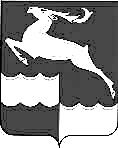 АДМИНИСТРАЦИЯ КЕЖЕМСКОГО РАЙОНАКРАСНОЯРСКОГО КРАЯПОСТАНОВЛЕНИЕ11.10.2013					№ 1184-п				           г. КодинскОб утверждении муниципальной программы Кежемского района «Управление муниципальными финансами» (в ред. постановлений от 17.02.2014 № 125-п, от 31.10.2014 № 1221-п, от 20.03.2015 № 255-п, от 29.09.2015 № 888-п, от 14.09.2016 № 735-п, от 31.01.2017 № 62-п, от 27.04.2017 № 353-п, от 31.07.2017 № 586-п, от 10.08.2018 № 553-п, от 12.12.2018 №932-п, от 12.03.2019 №184-п, от 07.08.2019 № 559-п, от 18.10.2019 № 716-п, от 24.10.2019 № 737-п, от 25.03.2020 №179-п, от 30.11.2020 №758-п, от 02.03.2021 № 168-п, от 15.06.2021 № 410-п, от 02.11.2021 № 711-п, от 15.02.2022 № 94-п, от 22.04.2022 № 274-п, от 18.07.2022 № 520-п, от 14.02.2023 № 125-п, от 14.02.2023 №125-п, от 16.05.2023 №425-п, от 28.06.2023 № 545-п, от 22.01.2024 №25-п)В соответствии со статьей 179 Бюджетного кодекса Российской Федерации, постановлением Администрации Кежемского района от 11.09.2013 № 1059-п «Об утверждении Порядка принятия решений о разработке муниципальных программ Кежемского района, их формировании и реализации», постановлением Администрации Кежемского района от 12.09.2013 № 1065-п «Об утверждении Перечня муниципальных программ Кежемского района», руководствуясь ст. 30.2, 30.3, 32 Устава Кежемского района ПОСТАНОВЛЯЮ:1.Утвердить муниципальную программу Кежемского района «Управление муниципальными финансами» согласно приложению.2. Контроль за исполнением настоящего постановления возложить на первого заместителя Главы Кежемского района Зиновьева О.И. (в ред. постановления Администрации Кежемского района от 29.09.2015 № 888-п, от 07.08.2019 №559-п).3. Постановление вступает в силу с 01.01.2014, но не ранее дня, следующего за днем его официального опубликования.Исполняющий полномочияглавы Администрации района						С.А. ТарасюкПриложениек постановлению Администрации районаот 11.10.2013 № 1184-п(в ред. постановлений Администрации района от 17.02.2014 № 125-п, от 31.10.2014 № 1221-п, от 29.09.2015 № 888-п, от 14.09.2016 № 735-п, от 31.01.2017 № 62-п,от 27.04.2017 № 353-п; от 31.07.2017 № 586-п,от 12.12.2018 № 932-п, от 12.03.2019 № 184-п,от 07.08.2019 №559-п, от 24.10.2019 №737-п,от 25.03.2020 №179-п, от 30.11.2020 №758-п,от 02.03.2021 № 168-п, от 15.06.2021 № 410-п,от 02.11.2021 № 711-п, от 15.02.2022 №94-п, от 22.04.2022 № 274-п, от 18.07.2022 №520-п.                                            от 14.02.2023 №125-п, от 16.05.2023 №425-п,от 28.06.2023 № 545-п, от 22.01.2024 №25-п)Муниципальная программа Кежемского района«Управление муниципальными финансами»1. Паспорт муниципальной программы «Управление муниципальными финансами»(В редакции постановлений Администрации  района от 14.09.2016 № 735-п)2. Характеристика текущего состояния в сфере управления муниципальными финансамиЭффективное, ответственное и прозрачное управление муниципальными финансами является базовым условием для повышения уровня и качества жизни населения, устойчивого экономического роста, развития экономики и социальной сферы и достижения других стратегических целей социально-экономического развития Кежемского района.Управление муниципальными финансами в Кежемском районе ориентировано на приоритеты социально-экономического развития, обозначенные на федеральном и краевом уровнях. В муниципальной программе отражены следующие основные направления развития финансов:- обеспечение сбалансированности бюджетов муниципальных образований Кежемского района;- совершенствование межбюджетных отношений;- повышение эффективности бюджетных расходов;- повышение открытости и прозрачности бюджета.На осуществление муниципальной программы влияет множество экономических и социальных факторов, в связи, с чем имеются риски, способные негативно повлиять на ход её реализации.Основными рисками реализации муниципальной программы являются:- изменения федерального и краевого законодательства;- принятие решений по введению новых (увеличению действующих) расходных обязательств, не обеспеченных финансовыми ресурсами.Процесс принятия новых (увеличения действующих) расходных обязательств  бюджета района контролируется финансовым управлением Администрации Кежемского района и организуется исходя из принципа поддержания сбалансированности и устойчивости бюджетной системы района. Тем не менее, в период реализации муниципальной программы могут быть приняты  решения по введению новых (увеличению действующих) расходных обязательств.Возникновение  расходных обязательств, не обеспеченных финансовыми ресурсами ставит под угрозу задачи  сокращения дефицита бюджета района, неизбежно приведет к образованию кредиторской задолженности.В целях контроля и минимизации данного риска планируется реализация следующих мероприятий:- организация конкурсного распределения принимаемых обязательств с целью отбора мероприятий и направлений расходования бюджетных средств, в наиболее полной мере соответствующих приоритетам социально-экономического развития района;- реализация мероприятий, направленных на повышение собираемости налогов и сборов в бюджет района;- инициирование мероприятий по сокращению неэффективных расходов бюджета района, инвентаризации и принятию решений о приватизации муниципального имущества, не связанного с исполнением органами исполнительной власти района своих полномочий.(раздел 2 в ред. постановления Администрации района от 10.08.2018 № 553-п)3. Цели социально-экономического развития в сфере управления муниципальными финансамиЦелью муниципальной программы является обеспечение долгосрочной сбалансированности и устойчивости бюджетной системы Кежемского района, повышение качества и прозрачности управления муниципальными финансами.Реализация муниципальной программы направлена на достижение следующих задач:1. Обеспечение условий для эффективного исполнения расходных обязательств муниципальных образований Кежемского района, обеспечение сбалансированности местных бюджетов; (в ред. постановления Администрации  района от 10.08.2018 № 553-п)2. Эффективное управление муниципальным долгом Кежемского района;3. Создание условий для эффективного, ответственного и прозрачного управления финансовыми ресурсами в рамках выполнения установленных функций и полномочий, а также повышения эффективности расходов районного бюджета.4. Механизм реализации отдельных мероприятий программы         Механизм реализации отдельных мероприятий муниципальной программы подробно представлен в соответствующих подпрограммах. (В ред. постановления Администрации Кежемского района от 14.09.2016 № 735-п)5. Прогноз конечных результатов муниципальной программыОжидаемыми результатами реализации муниципальной программы являются следующие:- обеспечение минимального размера бюджетной обеспеченности муниципальных образований Кежемского района после выравнивания;- отсутствие в местных бюджетах просроченной кредиторской задолженности по выплате заработной платы с начислениями работникам бюджетной сферы и по исполнению обязательств перед гражданами;- отношение объема муниципального долга Кежемского района по состоянию на 1 января года, следующего за отчетным, к общему годовому объему доходов районного бюджета в отчетном финансовом году (без учета объемов безвозмездных поступлений);- доля расходов на обслуживание муниципального долга в расходах муниципального района;- отсутствие просроченной задолженности по долговым обязательствам Кежемского района;- повышение доли расходов районного бюджета, формируемых в рамках муниципальных программ Кежемского района; - размещение информации о районном бюджете в средствах массовой информации и на сайте Финансового управления Администрации Кежемского района в целях обеспечения прозрачности и открытости районного бюджета и бюджетного процесса.(раздел 5 в ред. постановления Администрации  района от 10.08.2018 № 553-п)6. Информация о распределении планируемых расходов по подпрограммамИнформация о распределении планируемых расходов по отдельным мероприятиям программы, подпрограммам приведена в приложении № 2 к паспорту муниципальной программы. (В ред. постановления Администрации Кежемского района от 28.06.2023 № 545-п)7. Информация о ресурсном обеспечении муниципальной программы и прогнозной оценке расходов на реализацию целей муниципальной программыИнформация о ресурсном обеспечении муниципальной программы и прогнозной оценке расходов на реализацию целей муниципальной программы приведена в приложении № 3 к паспорту муниципальной программы. (В ред. постановления Администрации Кежемского района от 28.06.2023 № 545-п)8. Перечень подпрограмм с указанием сроков их реализации и ожидаемых результатовПодпрограммы с указанием сроков их реализации и ожидаемых результатов приведены в приложениях № 3-5 к муниципальной программе.9. Оценка планируемой эффективности муниципальной программыОценка планируемой эффективности муниципальной программы осуществляется в порядке, установленном нормативным актом Администрации Кежемского района.(раздел 9 в ред. постановления Администрации района от 10.08.2018 № 553-п)Приложение № 1к паспорту муниципальной программы(в ред. постановлений Администрации района  от 12.03.2019 № 184-п, от 25.03.2020 №179-п,                                                                                                                                                                                      от 02.03.2021 № 168-п, от 15.02.2022 № 94-п,                                                                                                                                                                                    от 14.02.2023 № 125-п, от 28.06.2023 № 545-п,                                                                                                                                         от 22.01.2024 № 25-п)Перечень целевых показателей муниципальной программы с указанием планируемых к достижению значений в результате реализации муниципальной программыПриложение № 2к паспорту муниципальной программы(Исключен –постановлением Администрации района от 10.08.2018 №553-п)Приложение № 2к паспорту муниципальной программы(в ред. постановления Администрации района от 12.03.2019 № 184-п, от 07.08.2019 №559-п,от 25.03.2020 №179-п, от 30.11.2020 №758-пот 02.03.2021 № 168-п, от 15.06.2021 № 410-п,от 02.11.2021 № 711-п, от 15.02.2022 №94-п,от 22.04.2022 № 274-п, от 18.07.2022 №520-п,                                                                                                                                                                                    от 14.02.2023 № 125-п, от 16.05.2023 № 425-п,от 28.06.2023 № 545-п, от 22.01.2024 № 25-п)Распределение планируемых расходов по мероприятиям и подпрограммам муниципальной программы Приложение № 3к паспорту муниципальной программы(в ред. постановления Администрации района от 12.03.2019 № 184-п, от 07.08.2019 №559-п,от 25.03.2020 №179-п, от 30.11.2020 №758-п,от 02.03.2021 № 168-п, от 15.06.2021 № 410-п,от 02.11.2021 № 711-п, от 15.02.2022 № 94-п, от 22.04.2022 № 274-п, от 18.07.2022 №520-п,                                                                                                                                                                                    от 14.02.2023 № 125-п, от 16.05.2023 № 425-п,от 28.06.2023 № 545-п, от 22.01.2024 № 25-п)Ресурсное обеспечение и прогнозная оценка расходов на реализацию целей муниципальной программы с учетом источников финансирования, в том числе по уровням бюджетной системыПриложение № 1к муниципальной программе(Исключен –постановлением Администрации района от 28.06.2023 №545-п)Приложение № 2к муниципальной программе(Исключен –постановлением Администрации района от 28.06.2023 №545-п)Приложение № 3к муниципальной программе(в ред. постановлений Администрации района от 29.09.2015 № 888-п, от 14.09.2016 № 735-п,от 31.01.2017 № 62-п, от 27.04.2017 № 353-п;от 31.07.2017 № 586-п, от 10.08.2018 № 553-п,от 12.12.20189 № 932-п, от 12.03.2019 № 184-п,от 07.08.2019 №559-п, от 25.03.2020 №179-п,от 30.11.2020 №758-п, от 02.03.2021 № 168-пот 15.06.2021 № 410-п, от 02.11.2021 № 711-п,от 15.02.2022 № 94-п, от 22.04.2022 № 274-п,от 18.07.2022 №520-п, от 14.02.2023 № 125-п,                                             от 16.05.2023 № 425-п, от 28.06.2023 № 545-п, от 22.01.2024 № 25-п)Подпрограмма 1Создание условий для эффективного и ответственного управления муниципальными финансами, повышения устойчивости бюджетов муниципальных образований Кежемского района1. Паспорт подпрограммы(в ред. постановлений Администрации Кежемского района от 14.09.2016 № 735-п, от 31.01.2017 № 62-п)2. Постановка проблемы и обоснование необходимости разработки подпрограммыОбеспечение долгосрочной сбалансированности и устойчивости бюджетной системы путем:- повышения надежности экономических прогнозов;- планирования бюджетных ассигнований исходя из необходимости безусловного исполнения действующих расходных обязательств;- принятие новых расходных обязательств при наличии четкой оценки необходимых для их исполнения бюджетных ассигнований на весь период их исполнения и с учетом сроков и механизмов их реализации;- соблюдение установленных бюджетных ограничений при принятии новых расходных обязательств, в том числе при условии и в пределах реструктуризации ранее принятых обязательств.Важной предпосылкой для обеспечения сбалансированности и устойчивости бюджета является качественное бюджетное планирование.Действенным инструментом для обеспечения сбалансированности и устойчивости бюджета в среднесрочной перспективе должен стать трехлетний бюджет. Для выравнивания финансовых возможностей поселений муниципального района законодательством Российской Федерации предусмотрено оказание безвозмездной и безвозвратной финансовой поддержки органам местного самоуправления поселений из районного бюджета. Тем самым для жителей района создаются более равные возможности для получения определенного набора социальных и общественных услуг.Выравнивание уровня бюджетной обеспеченности поселений, входящих в состав муниципального района, за счет средств районного бюджета, в соответствии с подпунктом 20 пункта 1 статьи 15 Федерального закона от 06.10.2003 № 131-ФЗ «Об общих принципах организации местного самоуправления в Российской Федерации», относится к полномочиям органов местного самоуправления муниципального района.Объемы дотаций на выравнивание бюджетной обеспеченности в соответствии с требованиями Бюджетного кодекса Российской Федерации, утверждаются решением Кежемского районного Совета депутатов о районном бюджете на очередной финансовый год и плановый период.Реализация данной подпрограммы обеспечит условия для своевременного и эффективного выполнения органами местного самоуправления поселений муниципального района закрепленных за ними полномочий.В случае изменения законодательства Российской Федерации, которое повлечет перераспределение расходных обязательств между муниципальным районом и входящими в его состав поселениями, методика расчета распределения дотаций на выравнивание бюджетной обеспеченности поселений может потребовать корректировки, которая, в свою очередь, может привести к необходимости внесения изменений в настоящую программу.3. Основная цель, задачи, этапы и сроки выполнения подпрограммы, целевые индикаторы3.1. Выбор мероприятий подпрограммы обусловлен необходимостью решения проблем, обозначенных в разделе 2 подпрограммы «Постановка проблемы и обоснование необходимости разработки подпрограммы».3.2. Функции исполнителя подпрограммы в области реализации мероприятий осуществляет Финансовое управление администрации Кежемского района.3.3. Целью подпрограммы является обеспечение условий для эффективного исполнения расходных обязательств муниципальных образований Кежемского района, обеспечение сбалансированности и повышение финансовой самостоятельности местных бюджетов.3.4. Для достижения цели подпрограммы необходимо решить следующие задачи:1. Совершенствование организации и осуществления бюджетного процесса в Кежемском районе;2. Повышение эффективности формирования и использования средств районного бюджета;3. Создание условий для обеспечения финансовой устойчивости бюджетов муниципальных образований Кежемского района.           3.5. Реализация мероприятий подпрограммы осуществляется на постоянной основе, силу решаемых в рамках подпрограммы задач этапы реализации подпрограммы не выделяются. (в ред. постановлений Администрации Кежемского района от 14.09.2016 № 735-п, от 31.01.2017 № 62-п, от 10.08.2018 № 553-п)3.6. Перечень и значения показателей результативности приведены в приложении № 1 к подпрограмме. (в ред. постановления Администрации Кежемского района от 28.06.2023 № 545-п)4. Механизм реализации подпрограммыОтветственным исполнителем подпрограммы является финансовое управление администрации Кежемского района, который обеспечивает исполнение программных мероприятий с соблюдением установленных сроков и объемов финансирования, осуществляет текущее управление реализации подпрограммы, обеспечивает целевое и эффективное использование средств, выделяемых на ее реализацию.В рамках решения задач подпрограммы предоставляется дотация на выравнивание бюджетной обеспеченности поселений.Методика распределения средств дотаций на выравнивание бюджетной обеспеченности поселений утверждена решением Кежемского районного Совета депутатов от 28.10.2015 № 2-18 «Об утверждении Положения «О межбюджетных отношениях в Кежемском районе» (вместе с Методикой распределения средств дотаций на выравнивание бюджетной обеспеченности поселений). (в ред. постановления Администрации Кежемского района от 14.09.2016 № 735-п, от 25.03.2020 №179-п)Объем дотаций на выравнивание бюджетной обеспеченности поселений и их распределение между муниципальными образованиями поселений Кежемского района утверждаются Решением Кежемского районного Совета депутатов о районном бюджете на очередной финансовый год и плановый период.5. Управление подпрограммой и контроль за ходом ее выполненияКонтроль за реализацией мероприятий подпрограммы осуществляется финансовым управлением администрации Кежемского района путем осуществления ежеквартального мониторинга целевых индикаторов подпрограммы.6. Оценка социально-экономической эффективности от реализации подпрограммыПоставленные цели и задачи подпрограммы соответствуют социально-экономическим приоритетам Кежемского района.Реализация мероприятий подпрограммы приведет к следующему изменению значений показателей, характеризующих качество планирования и управления муниципальными финансами:- доля налоговых и неналоговых доходов районного бюджета в доходах районного бюджета (без учета субвенций) (24% в 2014 году, 20,0 % в 2015 году, 30,0 % в 2016 году, 30 % в 2017 году);- равномерность расходов главных распорядителей бюджетных средств (отклонение кассовых расходов в 4 квартале от среднего объема кассовых расходов за 1-3 кварталы отчетного года) – 50% в 2014 году, 50 % в 2015 году, не более 50% в 2016-2017 гг;обеспечение минимального размера бюджетной обеспеченности муниципальных образований Кежемского района после выравнивания – 2018 год- не менее 4,0 тыс. руб./чел., 2019 год- не менее 4,5 тыс. руб./чел., 2020 год- не менее 4,3 тыс. руб./чел., 2021 год – не менее 4,8 тыс. руб./чел., 2022 год – не менее 5,8 тыс. руб./чел., 2023 год – не менее 7,0 тыс. руб./чел.,2024-2026 гг.- не менее 9,0 тыс. руб./чел.;(в ред. постановления Администрации района от 14.02.2023 № 125-п, от 22.01.2027 №25-п)отсутствие в бюджетах муниципальных образований Кежемского района просроченной кредиторской задолженности по выплате заработной платы с начислениями работникам бюджетной сферы и по исполнению обязательств перед гражданами - 0,0 тыс. рублей ежегодно.(раздел 6 в ред. постановлений Администрации Кежемского района от 10.08.2018 №553-п)7. Мероприятия подпрограммыПеречень мероприятий подпрограммы приведен в приложении № 2 к подпрограмме.8. Обоснование финансовых, материальных и трудовых затрат (ресурсное обеспечение подпрограммы) с указанием источников финансирования(раздел 8 в ред. постановлений Администрации района от 12.03.2019 № 184-п, от 25.03.2020 №179-п, от 30.11.2020 №758-п, от 02.03.2021 № 168-п, от 15.06.2021 № 410-п, от 02.11.2021 № 711-п, от 15.02.2022 № 94-п, от 22.04.2022 № 274-п, от 18.07.2022 № 520-п, от 22.01.2024 № 25-п)Мероприятия подпрограммы реализуются за счет средств федерального, краевого и районного бюджетов.Объем средств федерального, краевого и районного бюджета на реализацию мероприятий подпрограммы составляет 1 305 878,607 тыс. рублей, в том числе: 115 652,794 тыс. рублей – средства федерального бюджета, 365 177,801 тыс. рублей – средства краевого бюджета, 811 579,755 тыс. рублей – средства районного бюджета, 13 468,257 тыс. рублей – средства внебюджетных фондов.(в ред. постановлений Администрации района от 14.02.2023 № 125-п, от 16.05.2023 № 425-п, от 22.01.2024 № 25-п )Объем финансирования по годам реализации подпрограммы:2014 год – 80 737,507 тыс. рублей, в том числе: 31 678,983 тыс. рублей – средства краевого бюджета (в том числе межбюджетные трансферты из федерального бюджета), 49 058,524 тыс. рублей – средства районного бюджета;2015 год – 73 810,266 тыс. рублей, в том числе: 2 759,914 тыс. рублей – средства федерального бюджета 20 995,650 тыс. рублей – средства краевого бюджета, 50 054,702 тыс. рублей – средства районного бюджета;2016 год – 79 501,252 тыс. рублей, в том числе: 3 142,367 тыс. рублей – средства федерального бюджета, 28 942,313 тыс. рублей – средства краевого бюджета, 47 416,845 тыс. рублей – средства районного бюджета;2017 год – 98 832,340 тыс. рублей, в том числе: 4 566,060 тыс. рублей – средства федерального бюджета, 42 980,253 тыс. рублей – средства краевого бюджета, 51 286,027 тыс. рублей – средства районного бюджета;2018 год – 104 777,121 тыс. рублей, в том числе: 8 017,034 тыс. рублей – средства федерального бюджета, 41 831,929 тыс. рублей – средства краевого бюджета, 54 928,158 тыс. рублей – средства районного бюджета;2019 год – 103 619,774 тыс. рублей, в том числе: 10 667,125 тыс. рублей – средства федерального бюджета, 40 158,971 тыс. рублей – средства краевого бюджета, 52 793,678 тыс. рублей – средства районного бюджета;2020 год –118 849,707 тыс. рублей, в том числе: 10 571,276 тыс. рублей – средства федерального бюджета, 41 135,033 тыс. рублей – средства краевого бюджета, 67 143,398 тыс. рублей – средства районного бюджета;2021 год – 192 731,406 тыс. рублей, в том числе: 60 192,480 тыс. рублей – средства федерального бюджета, 41 547,057 тыс. рублей – средства краевого бюджета, 77 523,582 тыс. рублей – средства районного бюджета, 13 468,257 тыс. рублей – средства внебюджетных фондов;2022 год – 112 169,194 тыс. рублей, в том числе: 3 565,438 тыс. рублей – средства федерального бюджета, 33 834,428 тыс. рублей – средства краевого бюджета, 74 769,328 тыс. рублей – средства районного бюджета;2023 год – 128 715,199 тыс. рублей, в том числе: 4 140,400 тыс. рублей – средства федерального бюджета, 18 333,354 тыс. рублей – средства краевого бюджета, 106 241,445 тыс. рублей – средства районного бюджета;2024 год – 107 989,833 тыс. рублей, в том числе: 3 946,300 тыс. рублей- средства федерального бюджета, 13 172,900 тыс. рублей – средства краевого бюджета, 90 870,633 тыс. рублей – средства районного бюджета;2025 год – 104 144,735 тыс. рублей, в том числе: 4 084,400 тыс. рублей- средства федерального бюджета,  10 566,900 тыс. рублей – средства краевого бюджета, 89 493,435 тыс. рублей – средства районного бюджета;2026 год – 99 899,395 тыс. рублей, в том числе:  10 566,900 тыс. рублей – средства краевого бюджета, 89 332,495 тыс. рублей – средства районного бюджета.(в ред. постановлений Администрации района от 14.02.2023 № 125-п, от 16.05.2023 № 425-п, от 22.01.2024 № 25-п)Приложение № 1к подпрограмме № 1(в ред. постановлений Администрации районаот 12.03.2019 № 184-п, от 25.03.2020 №179-п, от 02.03.2021 № 168-п, от 15.02.2022 № 94-п,                                                                                                                                        от 14.02.2023 № 125-п, от 28.06.2023 № 545-п, от 22.01.2024 № 25-п)Перечень и значения показателей результативности подпрограммыПриложение № 2к подпрограмме № 1(в ред. постановлений Администрации района от 12.03.2019 № 184-п, от 07.08.2019 №559-п, от 18.10.2019 №716-п, от 24.10.2019 № 737-п,от 25.03.2020 №179-п, от 30.11.2020 №758-п, 02.03.2021 № 168-п, от 15.06.2021 № 410-п, от 02.11.2021 № 711-п, от 15.02.2022 № 94-п,   от 22.04.2022 № 274-п, от 18.07.2022 № 520-п,                                                                                                                                                                             от 14.02.2023 № 125-п, от 16.05.2023 № 425-п, от 28.06.2023 № 545-п, от 22.01.2024 № 25-п)Перечень мероприятий подпрограммы с указанием объема средств на их реализацию и ожидаемых результатовПриложение № 4к муниципальной программе(в ред. постановлений Администрации Кежемского района от 14.09.2016 № 735-п, от 31.01.2017 № 62-п, от 27.04.2017 № 353-п,от 10.08.2018 № 553-п, от 12.03.2019 № 184-п, от 25.03.2020 №179-п,от 02.03.2021 № 168-п, от 02.11.2021 № 711-п, от 15.02.2022 № 94-п, от 22.04.2022 № 274-п, от 14.02.2023 № 125-п, от 28.06.2023 № 545-п, от 22.01.2024  № 25-п)Подпрограмма 2«Управление муниципальным долгом Кежемского района» Паспорт подпрограммы(в ред. постановлений Администрации Кежемского района от 14.09.2016 № 735-п, от 31.01.2017 № 62-п)2. Постановка проблемы и обоснование необходимости разработки подпрограммыСистема управления муниципальным долгом непосредственно связана с бюджетным процессом, поскольку долговая политика и система управления муниципальным долгом непосредственно влияет на устойчивость бюджета.С учетом этого политика в области управления муниципальным долгом и система управления долгом являются необходимыми условиями для формирования обоснованной бюджетной политики и нормального функционирования бюджетного процесса. Долговая политика Кежемского района (далее – долговая политика) является неотъемлемой частью финансовой политики Кежемского района. Эффективное управление муниципальным долгом означает не только своевременное обслуживание долговых обязательств, но и проведение рациональной долговой политики, направленной на сохранение объема и структуры муниципального долга на экономически безопасном уровне при соблюдении ограничений, установленных федеральным законодательством.Динамика и структура муниципального долга в 2018 – 2021 годах приведены в приложении № 1 к подпрограмме.(в ред. постановления Администрации района от 12.03.2019 № 184-п)В 2013 г. по сравнению с 2009 г. объем муниципального долга вырос на 31,62%. Увеличение объема муниципального долга обусловлено необходимостью обеспечения социально значимых расходных обязательств района. (исключен постановлением Администрации района от 12.03.2019 № 184-пВ связи с тем, что расходы на обслуживание муниципального долга следует рассматривать обособленно, вне зависимости от показателей деятельности финансового органа, управление муниципальным долгом рассматривается как отдельная подпрограмма.3. Основная цель, задачи, этапы и сроки выполнения подпрограммы, целевые индикаторы3.1. Выбор мероприятий подпрограммы обусловлен необходимостью решения проблем, обозначенных в разделе 2 подпрограммы «Постановка проблемы и обоснование необходимости разработки подпрограммы».3.2. Функции исполнителя подпрограммы в области реализации мероприятий осуществляет финансовое управление администрации Кежемского района.3.3. Приоритетом в сфере реализации подпрограммы является проведение ответственной долговой политики.3.4. Целью подпрограммы является эффективное управление муниципальным долгом.3.5. Для достижения цели подпрограммы необходимо решить следующие задачи:- сохранение объема и структуры муниципального долга на экономически безопасном уровне;- соблюдение ограничений по объему муниципального долга и расходам на его обслуживание, установленных федеральным законодательством;- обслуживание муниципального долга.3.6. Реализация мероприятий подпрограммы осуществляется на постоянной основе в период с 01.01.2014 по 31.12.2019. В силу решаемых в рамках подпрограммы задач этапы реализации подпрограммы не выделяются. (в ред. постановлений Администрации района от 14.09.2016 № 735-п, от 31.01.2017 № 62-п)3.7. Целевыми индикаторами подпрограммы являются:а) отношение объема муниципального долга Кежемского района по состоянию на 1 января года, следующего за отчетным, к общему годовому объему доходов районного бюджета в отчетном финансовом году (без учета объемов безвозмездных поступлений);б) доля расходов на обслуживание муниципального долга в расходах муниципального района;в) объем просроченной кредиторской задолженности.Перечень и значения показателей результативности подпрограммы приведены в приложении № 2 к подпрограмме. (в ред. постановления Администрации района от 28.06.2023 № 545-п)4. Механизм реализации подпрограммы4.1. Реализацию мероприятий подпрограммы осуществляет финансовое управление администрации Кежемского района.4.2. В рамках решения задач подпрограммы реализуются следующие мероприятия:1) разработка программы муниципальных внутренних заимствований (далее – программы) на очередной финансовый год и плановый период.Проекты программ разрабатываются на основе прогноза социально-экономического развития Кежемского района на очередной финансовый год и плановый период и основных показателей проекта районного бюджета на очередной финансовый год и плановый период;2) мониторинг состояния объема муниципального долга и расходов на его обслуживание на предмет соответствия ограничениям, установленным Бюджетным кодексом Российской Федерации.Реализация указанного мероприятия позволит обеспечить соблюдение бюджетных ограничений, установленных Бюджетным кодексом Российской Федерации, по предельному объему муниципального долга, предельному объему заимствований, предельному объему расходов на обслуживание, дефициту районного бюджета. Указанные ограничения должны соблюдаться при утверждении районного бюджета на очередной финансовый год и плановый период, отчета о его исполнении и внесении изменений в районный бюджет на очередной финансовый год и плановый период;3) осуществление расходов на обслуживание муниципального долга.В связи с необходимостью обеспечения финансирования дефицита районного бюджета через осуществление заимствований и ростом муниципального долга возрастают соответственно расходы на его обслуживание.Реализация указанного мероприятия предполагает своевременное и полное исполнение долговых обязательств по выплате процентных платежей по муниципальному долгу.4) соблюдение сроков исполнения долговых обязательств.Реализация указанного мероприятия предполагает своевременное исполнение всех принятых Кежемским районом долговых обязательств и, как следствие, отсутствие просроченной задолженности, включенной в муниципальную долговую книгу Кежемского района.4.3. Главным распорядителем средств районного бюджета на реализацию мероприятий подпрограммы является финансовое управление администрации Кежемского района.5. Управление подпрограммой и контроль за ходом ее выполненияКонтроль за реализацией мероприятий подпрограммы осуществляется финансовым управлением администрации Кежемского района путем осуществления ежеквартального мониторинга целевых индикаторов подпрограммы.6. Оценка социально-экономической эффективности от реализации подпрограммыОжидаемыми социально-экономическими результатами решения задач подпрограммы являются:- сохранение объема муниципального долга на уровне, не превышающем объем доходов районного бюджета без учета объема безвозмездных поступлений;- отсутствие выплат из районного бюджета сумм, связанных с несвоевременным исполнением долговых обязательств.7. Мероприятия подпрограммыПеречень мероприятий подпрограммы приведен в приложении № 3 к подпрограмме.8. Обоснование финансовых, материальных и трудовых затрат (ресурсное обеспечение подпрограммы) с указанием источников финансирования(раздел 8 в ред. постановлений Администрации района от 12.03.2019 № 184-п, от 02.03.2021 № 168-п, от 02.11.2021 № 711п, от 15.02.2022 № 94-п, от 22.04.2022 № 274-п, от 14.02.2023 № 125-п, от 22.01.2024 № 25-п)Мероприятия подпрограммы реализуются за счет средств районного бюджета.Объем средств районного бюджета на реализацию мероприятий подпрограммы составляет 10 682,324 тыс. рублей.Объем финансирования по годам реализации подпрограммы:2014 год –103,408 тыс. рублей;2015 год – 3 682,324 тыс. рублей;2016 год – 4 527,257 тыс. рублей;2017 год – 2 161,891 тыс. рублей;2018 год – 0,000 тыс. рублей;2019 год – 6,466 тыс. рублей;2020 год – 128,526 тыс. рублей;2021 год – 72,452 тыс. рублей;2022 год – 49,148 тыс. рублей;2023 год – 0,000 тыс. рублей;2024 год – 0,000 тыс. рублей;2025 год – 0,000 тыс. рублей;2026 год – 0,000 тыс. рублей.(в ред. постановления Администрации района от 14.02.2023 № 125-п, от 22.01.2024 № 25-п)Приложение № 1к подпрограмме № 2(в ред. постановления Администрации района   от 12.03.2019 № 184-п, от 02.03.2021 № 168-п, от 15.02.2022 № 94-п,                                                             от 14.02.2023 № 125-п, от 22.01.2024 № 25-п)Динамика и структура муниципального долга Кежемского района в 2023 - 2026 годахПриложение № 2к подпрограмме № 2(в ред. постановлений Администрации района от 12.03.2019 № 184-п, от 25.03.2020 №179-п,от 02.03.2021 № 168-п, от 15.02.2022 № 94-п                                                                                                                                                 от 14.02.2023 № 125-п, от 28.06.2023 № 545-п, от 22.01.2024 № 25-п)Перечень и значения показателей результативности подпрограммыПриложение № 3к подпрограмме № 2(в ред. постановлений Администрации района от 12.03.2019 № 184-п, от 25.03.2020 №179-п,от 02.03.2021 № 168-п, от 02.11.2021 № 711-п,от 15.02.2022 № 94-п, от 22.04.2022 № 274-п                                                                                                                                                 от 14.02.2023 № 125-п, от 28.06.2023 № 545-п, от 22.01.2024 № 25-п)Перечень мероприятий подпрограммы с указанием объема средств на их реализацию и ожидаемых результатовПриложение № 5к муниципальной программе (в ред. постановлений Администрации района    от 29.09.2015 № 888-п, от 14.09.2016 № 735-п,                                                                                  от 31.01.3017 № 62-п,от 27.04.2017 № 353-п,                                            от 10.08.2018 № 553-п,от 12.03.2019 № 184-п, от 07.08.2019 № 559-п,                                                                                  от 25.03.2020 №179-п, от 30.11.2020 №758-п,                                                                                  от 02.03.2021 № 168-п, от 02.11.2021 № 711-п,                                                                                от 15.02.2022 № 94-п, от 22.04.2022 № 274-п,    от 18.07.2022 № 520-п, от 14.02.2023 № 125-п,                                           от 16.05.2023 № 425-п, от 28.06.2023 № 545-п, от 22.01.2024 № 25-п)Подпрограмма 3«Обеспечение реализации муниципальной программы и прочие мероприятия»Паспорт подпрограммы(в ред. постановления Администрации Кежемского района от 14.09.2016 № 735-п, от 31.01.2017 №62-п)2. Постановка проблемы и обоснование необходимости разработки программыВ настоящее время в сфере управления финансовыми ресурсами Кежемского района сохранятся ряд нерешенных проблем, в том числе:- незавершенность формирования и ограниченность практики использования в качестве основного инструмента для достижения основных целей бюджетной политики района и основы для бюджетного планирования муниципальных районных программ;- сохранение условий и стимулов для неоправданного увеличения бюджетных расходов к формированию приоритетов и оптимизации бюджетных расходов;- слабая взаимосвязанность с бюджетным процессом инструментов бюджетирования, ориентированного на результат.Разработка подпрограммы и её дальнейшая реализация позволит обеспечить устойчивое функционирование и развитие бюджетной системы, бюджетного устройства и бюджетного процесса района, совершенствование кадрового потенциала, системы исполнения бюджета и бюджетной отчетности, а также повышение эффективности использования средств районного бюджета.3. Основная цель, задачи, этапы и сроки выполнения подпрограммы, целевые индикаторыЦелью подпрограммы является создание условий для эффективного, ответственного и прозрачного управления финансовыми ресурсами в рамках выполнения установленных функций и полномочий, а также повышения эффективности расходов районного бюджета.В рамках данной цели предполагается решение следующих задач.3.1. Повышение качества управления муниципальными финансами, развитие программно-целевых принципов формирования бюджета, а также содействие совершенствованию кадрового потенциала.Решение поставленной задачи полностью охватывает стадии исполнения районного бюджета в рамках бюджетного процесса в Кежемском районе. Выполнение финансовым управлением установленных функций и полномочий напрямую зависит от кадрового потенциала сотрудников. В рамках мероприятия «Повышение кадрового потенциала сотрудников финансового управления администрации Кежемского района » планируется ежегодное повышение квалификации сотрудников по различным направлениям в целях применения полученных знаний в профессиональной деятельности.3.2. Автоматизация и исполнения районного бюджета, содействие автоматизации исполнения бюджетов муниципальных образований района.В настоящий момент средства автоматизации бюджетного процесса внедрены и успешно используются в бюджетном процессе как на краевом так и на муниципальном уровне. В 2011-2012 годах проведена модернизация автоматизированной системы управления финансовыми ресурсами районного бюджета и отдельных бюджетов муниципальных образований района.В рамках перехода на программный бюджет возникает необходимость в приобретении нового программного обеспечения и информационных систем.3.3. Обеспечение прозрачности и открытости районного бюджета и бюджетного процесса для граждан.           Эффективность деятельности органов местного самоуправления Кежемского района в конечном счете определяется жителями, проживающими на территории района. В целях обеспечения прозрачности и открытости районного бюджета и бюджетного процесса осуществляется размещение информации о районном бюджете в средствах массовой информации и на официальном сайте представительного органа района. Кроме того, на официальном сайте Администрации Кежемского района создана рубрика «Открытый бюджет», на которой размещена информация о районном бюджете в доступной для граждан форме. (в ред. постановления Администрации Кежемского района от 14.09.2016 № 735-п)3.4. Перечень и значения показателей результативности подпрограммы приведены в приложении № 1 к подпрограмме. (в ред. постановления Администрации Кежемского района от 28.06.2023 № 545-п)4. Механизм реализации подпрограммыРеализация программных мероприятий производится в соответствии со следующими основными правовыми актами района, регулирующими бюджетный процесс в районе:- Решение Кежемского районного Совета депутатов Красноярского края от 18.12.2013 № 42-252 «Об утверждении Положения «О бюджетном процессе в муниципальном образовании Кежемский район»;- постановление Администрации Кежемского района «О порядке разработки проекта решения Кежемского районного Совета депутатов «О районном бюджете на очередной финансовый год и плановый период»;- постановление Администрации Кежемского района от 11.09.2013 № 1059-п «Об утверждении Порядка принятия решений о разработке муниципальных программ Кежемского района, их формировании и реализации»;Решение Кежемского районного Совета депутатов Красноярского края от 18.12.2013 № 42-252 «Об утверждении Положения «О бюджетном процессе в муниципальном образовании Кежемский район» является базовым нормативным правовым актом района, в котором определены участники бюджетного процесса, вопросы формирования доходов и расходов районного бюджета, процессы составления, рассмотрения, утверждения и исполнения районного бюджета. На основании данного решения принимаются нормативные правовые акты, регулирующие отдельные вопросы бюджетного процесса в Кежемском районе.В соответствии с постановлением Администрации Кежемского района «Об утверждении Порядка принятия решений о разработке муниципальных программ Кежемского района, их формировании и реализации» планируется утвердить муниципальные программы района, охватывающие основные сферы деятельности органов местного самоуправления района. Утвержденные муниципальные программы подлежат реализации с 2014 года.Одними из основных вопросов, решаемых Финансовым управлением в рамках выполнения установленных функций и полномочий являются:- подготовка проектов решений:о районном бюджете на очередной финансовый год и плановый период и о внесении в него изменений;об утверждении отчета об исполнении районного бюджета;- формирование пакета документов для представления на рассмотрение Кежемского районного Совета депутатов одновременно с проектами решений  о районном бюджете на очередной финансовый год и плановый период, об утверждении отчета об исполнении районного бюджета;- выявление рисков возникновения дополнительных расходов при проектировании районного бюджета на очередной финансовый год и плановый период;-  обеспечение исполнения районного бюджета по доходам и расходам.Финансовым управлением Администрации Кежемского района при формировании прогноза расходов консолидированного бюджета  Кежемского района на содержание органов местного самоуправления поселений на очередной финансовый год и плановый период учитывается предельная численность работников органов местного самоуправления муниципальных образований района (за исключением работников по охране, обслуживанию административных зданий и водителей), депутатов и членов выборных органов местного самоуправления, осуществляющих свои полномочия на постоянной основе, а также глав муниципальных образований, установленная постановлением Совета администрации Красноярского края от 14.11.2006 № 348-п «О формировании прогноза расходов консолидированного бюджета Красноярского края на содержание органов местного самоуправления».           Повышение кадрового потенциала сотрудников Финансового управления будет производиться путем их направления на обучающие курсы и семинары в рамках процесса подготовки и переподготовки кадров.           (в ред. постановления Администрации Кежемского района от 14.09.2016 № 735-п)5. Управление подпрограммой и контроль за ходом ее выполненияТекущий контроль за ходом реализации подпрограммы осуществляет финансовое управление.Финансовое управление администрации Кежемского района несет ответственность за реализацию подпрограммы.6. Оценка социально-экономической эффективности(раздел 6 в ред. постановления Администрации района от 10.08.2018 № 553-п)Реализация программных мероприятий приведет к следующему изменению значений показателей, характеризующих качество планирования и управления муниципальными финансами:- доля расходов районного бюджета, формируемых в рамках муниципальных программ Кежемского района (не менее 80% в 2014 году, 85% в 2015 году, не менее 90% в 2016 – 2025 гг); (в ред. постановления Администрации района от 25.03.2020 №179-п, от 15.02.2022 № 94-п, от 14.02.2023 № 125п)- размещение информации о районном бюджете на сайте финансового управления в целях обеспечения прозрачности и открытости районного бюджета и бюджетного процесса – 100% ежегодно;- Доля главных распорядителей бюджетных средств, муниципальных образований района, обеспеченных возможностью работы в информационных системах исполнения бюджета – 100 %. (в ред. постановления Администрации Кежемского района от 28.06.2023 № 545-п)7. Мероприятия подпрограммыПеречень подпрограммных мероприятий представлен в приложении № 2 подпрограмме «Обеспечение реализации муниципальной программы и прочие мероприятия».8. Обоснование финансовых, материальных и трудовых затрат (ресурсное обеспечение подпрограммы) с указанием источников финансирования(раздел 8 в ред. постановлений Администрации района от 12.03.2019 № 184-п, от 25.03.2020 №179-п, от 30.11.2020 №758-п, от 02.03.2021 № 168-п, от 02.11.2021 № 711-п, от 15.02.2022 № 94-п, от 22.04.2022 № 274-п, от 18.07.2022 № 520-п, от 14.02.2023 № 125-п, от 22.012.2024 № 25-п)Мероприятия подпрограммы реализуются за счет средств краевого, районного бюджетов и бюджетов поселений.Объем средств районного бюджета и бюджетов поселений на реализацию мероприятий подпрограммы составляет 204 554,906 тыс. рублей, в том числе: 3 959,898 тыс. рублей – средства краевого бюджета, 175 481,992 тыс. рублей – средства районного бюджета, 25 113,016 тыс. рублей – средства бюджетов поселений.(в ред. постановлений Администрации района от 14.02.2023 № 125-п, от 16.05.2023 № 425-п, от 22.01.2024 № 25-п)Объем финансирования по годам реализации подпрограммы:2014 год –14 424,679 тыс. рублей, в том числе: 11 374,612 тыс. рублей – средства районного бюджета, 3 050,067 тыс. рублей – средства бюджетов поселений;2015 год – 16 421,585 тыс. рублей, в том числе: 879,479 тыс. рублей – средства краевого бюджета, 12 381,336 тыс. рублей – средства районного бюджета, 3 160,770 тыс. рублей – средства бюджетов поселений;2016 год – 15 917,880 тыс. рублей, в том числе: 725,080 тыс. рублей – средства краевого бюджета, 12 650,603 тыс. рублей – средства районного бюджета, 2542,197 тыс. рублей – средства бюджетов поселений;2017 год – 10 211 372 тыс. рублей, в том числе: 7 669,175 тыс. рублей – средства районного бюджета, 2 542,197 тыс. рублей – средства бюджетов поселений;2018 год – 10 394,165 тыс. рублей, в том числе: 1 063,901 тыс. рублей – средства краевого бюджета, 6 788,067 тыс. рублей – средства районного бюджета, 2 542,197 тыс. рублей – средства бюджетов поселений;2019 год – 11 646,079 тыс. рублей, в том числе: 78,578 тыс. рублей – средства краевого бюджета, 8 315,821 тыс. рублей – средства районного бюджета, 3 251,680 тыс. рублей – средства бюджетов поселений;2020 год – 13 631,921 тыс. рублей, в том числе: 1 212,860 тыс. рублей – средства краевого бюджета, 11 555,499 тыс. рублей – средства районного бюджета, 863,562 тыс. рублей – средства бюджетов поселений;2021 год – 15 821,784 тыс. рублей, в том числе: 14 816,661 тыс. рублей – средства районного бюджета, 1 005,123 тыс. рублей – средства бюджетов поселений;2022 год – 17 799,308 тыс. рублей, в том числе: 16 687,826 тыс. рублей – средства районного бюджета, 1 111,482 тыс. рублей – средства бюджетов поселений;2023 год – 19 505,258 тыс. рублей, в том числе: 18 292,862 тыс. рублей – средства районного бюджета, 1 212,396 тыс. рублей – средства бюджетов поселений;2024 год – 19 593,625 тыс. рублей, в том числе: 18 316,510 тыс. рублей – средства районного бюджета, 1 277,115 тыс. рублей – средства бюджетов поселений;2025 год – 19 593,625 тыс. рублей, в том числе: 18 316,510 тыс. рублей – средства районного бюджета, 1 277,115 тыс. рублей – средства бюджетов поселений;2026 год – 19 593,625 тыс. рублей, в том числе: 18 316,510 тыс. рублей – средства районного бюджета, 1 277,115 тыс. рублей – средства бюджетов поселений.(в ред. постановлений Администрации района от 14.02.2023 № 125-п, от 16.05.2023 № 425-п, от 22.01.2024 № 25-п).Приложение № 1к подпрограмме № 3           (в ред. постановления Администрации района от 12.03.2019 № 184-п, от 25.03.2020 № 179-п,от 02.03.2021 № 168-п, от 15.02.2022 № 94-п,                                                                                                                                               от 14.02.2023 № 125-п, от 28.06.2023 № 545-п, от 22.01.2024 № 25-п)Перечень и значения показателей результативности подпрограммыПриложение № 2к подпрограмме № 3           (в ред. постановления Администрации района от 12.03.2019 № 184-п, от 07.08.2019 № 559-п, от 25.03.2020 №179-п, от 30.11.2020 №758-п,от 02.03.2021 № 168-п, от 02.11.2021 № 711-п, от 15.02.2022 № 94-п, от 22.04.2022 № 274-п,                от 18.07.2022 № 520-п, от 14.02.2023 № 125-п,                                                                                                                                            от 16.05.2023 № 425-п, от 28.06.2023 № 545-п, от 22.01.2024 № 25-п)Перечень мероприятий подпрограммы с указанием объема средств на их реализацию и ожидаемых результатовНаименование муниципальной программы«Управление муниципальными финансами» (далее – муниципальная программа)Основания для разработки муниципальной программыСтатья 179 Бюджетного кодекса Российской Федерации;постановление Администрации Кежемского района 
от 11.09.2013 № 1059-п «Об утверждении Порядка принятия решений о разработке муниципальных программ Кежемского района, их формировании и реализации», Постановление Администрации Кежемского района от 12.09.2013 № 1065-п «Об утверждении Перечня муниципальных программ Кежемского района»Ответственный исполнитель муниципальной программыФинансовое управление администрации Кежемского районаСоисполнители муниципальной программы:ОтсутствуютПеречень подпрограмм и отдельных мероприятий муниципальной программыПодпрограммы:1. Создание условий для эффективного и ответственного управления муниципальными финансами, повышения устойчивости бюджетов муниципальных образований Кежемского района. (в ред. постановления Администрации района от 24.10.2019 № 737-п);2. Управление муниципальным долгом Кежемского района.3. Обеспечение реализации муниципальной программы и прочие мероприятия.Цель муниципальной программыОбеспечение долгосрочной сбалансированности и устойчивости бюджетной системы Кежемского района, повышение качества и прозрачности управления муниципальными финансамиЗадачи муниципальной программы1. Обеспечение условий для эффективного исполнения расходных обязательств муниципальных образований Кежемского района, обеспечение сбалансированности местных бюджетов (в ред. постановления Администрации района от 10.08.2018 № 553-п);2. Эффективное управление муниципальным долгом Кежемского района.3. Создание условий для эффективного, ответственного и прозрачного управления финансовыми ресурсами в рамках выполнения установленных функций и полномочий, а также повышения эффективности расходов районного бюджета.Сроки реализации муниципальной программы(в ред. постановлений Администрации района от 31.10.2014 № 1221-п; от 31.01.2017 № 62-п, от 10.08.2018 №553-п, от 12.03.2019 № 184-п, от 25.03.2020 № 179-п, от 02.03.2021 № 168-п, от 15.02.2022 № 94-п, от 14.02.2023 № 125-п, от 22.01.2024 № 25-п)2014 - 2026 годыПеречень целевых показателей муниципальной программы с указанием планируемых к достижению значений в результате реализации муниципальной программы (Приложение 1 к паспорту муниципальной программы)(в ред. постановлений Администрации района от 10.08.2018 № 553-п, от 25.03.2020 № 179-п, от 15.02.2022 № 94-п, от 14.02.2023 № 125-п, от 28.06.2023 № 545-п, от 22.01.2024 № 25-п)соблюдение порядка и сроков разработки проекта районного бюджета, установленных бюджетным законодательством- ежегодно; (исключено постановлением Администрации района от 12.03.2019 № 184-п)соблюдение установленных законодательством Российской Федерации требований о сроках и составе отчетности об исполнении отчета районного и консолидированного бюджетов ежегодно; (исключено постановлением Администрации района от 12.03.2019 № 184-п)доля налоговых и неналоговых доходов районного бюджета в доходах районного бюджета  (без учета субвенций) – 2014 год – 24%, 2015 год – 20%, 2016 год – 30%, 2017 год – 30%; наличие методики распределения средств дотаций на выравнивание бюджетной обеспеченности поселений муниципального образования Кежемский район – ежегодно; (исключено постановлением Администрации района от 12.03.2019 № 184-п, от 25.03.2020 № 179-п)равномерность расходов главных  распорядителей бюджетных средств (отклонение кассовых расходов в 4 квартале от среднего объема кассовых расходов за 1-3 кварталы отчетного года) – 2014 год – 50%, 2015 год – 50%, 2016 год – не более 50%, 2017 год – не более 50%;обеспечение минимального размера бюджетной обеспеченности муниципальных образований Кежемского района после выравнивания – 2018 год – не менее 4,0 тыс. руб./чел., 2019 – не менее 4,5 тыс. руб./чел., 2020 год – не менее 4,3 тыс. руб./чел., 2021 год – не менее 4,8 тыс. руб./чел., 2022 год – не менее 5,8 тыс. руб./чел., 2023г - не менее 7,0 тыс. руб./чел., 2024-2026 гг- не менее 9,0 тыс. рублей; (в ред. постановления Администрации района от 12.03.2019 № 184-п, от 25.03.2020 № 179-п, от 02.03.2021 № 168-п, от 15.02.2022 № 94-п, от 14.02.2023 № 125-п, от 22.01.2024 № 25-п)отсутствие в бюджетах муниципальных образований Кежемского района просроченной кредиторской задолженности по выплате заработной платы с начислениями работникам бюджетной сферы и по исполнению обязательств перед гражданами – 0,0 тыс. рублей ежегодно;отношение объема муниципального долга Кежемского района по состоянию на 1 января года, следующего за отчетным, к общему годовому объему доходов районного бюджета в отчетном финансовом году (без учета объемов безвозмездных поступлений) – 2014 год - 150 %, 2015 год – 115%, 2016 год – 40%, 2017 год – 35%, 2018 год – 30%, 2019 год – не более 30%, 2020 год – не более 30%, 2021 год – не более 30 %, 2022 год – не более 30%, 2023-2026гг– не более 30 %(в ред. постановления Администрации района от 12.03.2019 № 184-п, от 07.08.2019 №559-п, от 25.03.2020 № 179-п, от 02.03.2021 № 168-п, от 15.02.2022 № 94-п, от 14.02.2023 № 125-п, от 22.01.2024 № 25-п)доля расходов на обслуживание муниципального долга в расходах районного бюджета (без учета субвенций) – 2014 год – 0,02%, 2015 год – 0,48 %, 2016-2026 гг. - не более 1 %; (в ред. постановления Администрации района от 12.03.2019 № 184-п, от 25.03.2020 № 179-п, от 02.03.2021 № 168-п, от 15.02.2022 № 94-п, от 14.02.2023 № 125-п, от 22.01.2024 №;25-п)отсутствие просроченной кредиторской задолженности;просроченная задолженность по долговым обязательствам Кежемского района – 0,0 тыс. рублей ежегодно; (исключено постановлением Администрации района от 12.03.2019 № 184-п)доля расходов районного бюджета, формируемых в рамках муниципальных программ Кежемского района – не менее 90% ежегодно;размещение информации о районном бюджете на сайте финансового управления в целях обеспечения прозрачности и открытости районного бюджета и бюджетного процесса – 100% ежегодноЗначения целевых показателей муниципальной программы на долгосрочный период(исключен - ред. постановления Администрации района от 10.08.2018 № 553-п)Приведены в приложении № 2 к паспорту муниципальной программыРесурсное обеспечение и прогнозная оценка расходов на реализацию целей муниципальной программы с учетом источников финансирования, в том числе по уровням бюджетной системы (Приложение 3 к паспорту муниципальной программы) (в ред. постановлений Администрации района от 27.04.2017 № 353-п; от 31.07.2017 № 586-п, от 10.08.2018 № 553-п, от 12.12.2018 №932-п; от 12.03.2019 № 184-п, от 07.08.2019 №559-п, от 25.03.2020 № 179-п, от 30.11.2020 №758-п, от 02.03.2021 № 168-п, от 15.06.2021 № 410-п, от 02.11.2021 № 711-п, от 15.02.2022 № 94-п, от 22.04.2022 № 274-п, от 18.07.2022 №520-п, от 14.02.2023 № 125-п, 16.05.2023 № 425-п, от 28.06.2023 № 545-п, от 22.01.2024 № 25-п)Общий объем бюджетных ассигнований на реализацию муниципальной программы составляет 1 621 064,380 тыс. рублей, в том числе:115 652,794 тыс. рублей – средства федерального бюджета;379 705,363 тыс. рублей – средства краевого бюджета;1 087 124,950 тыс. рублей – средства районного бюджета;25 113,016 тыс. рублей – средства бюджетов поселений,13 468,257 тыс. рублей – средства внебюджетных фондов.Объем финансирования по годам реализации муниципальной программы:2014 год –95 265,594 тыс. рублей, в том числе:31 678,983 тыс. рублей - средства краевого бюджета (в том числе межбюджетные трансферты из федерального бюджета);60 536,544тыс. рублей – средства районного бюджета;3 050,067 тыс. рублей – средства бюджетов поселений;2015 год –93 914,175 тыс. рублей, в том числе:2 759,914 тыс. рублей – средства федерального бюджета;21 875,129 тыс. рублей – средства краевого бюджета;66 118,362 тыс. рублей – средства районного бюджета;3 160,770 тыс. рублей – средства бюджетов поселений;2016 год –99 946,662 тыс. рублей, в том числе:3 142,367 тыс. рублей – средства федерального бюджета;29 667,393 тыс. рублей – средства краевого бюджета;64 594,705 тыс. рублей – средства районного бюджета;2 542,197 тыс. рублей – средства бюджетов поселений;2017 год – 111 205,603 тыс. рублей, в том числе:4 566,060 тыс. рублей – средства федерального бюджета;42 980,253 тыс. рублей – средства краевого бюджета;61 117,093 тыс. рублей – средства районного бюджета;2 542,197 тыс. рублей – средства бюджетов поселений,2018 год – 115 171,286 тыс. рублей, в том числе:8 017,034 тыс. рублей – средства федерального бюджета;42 896,594 тыс. рублей – средства краевого бюджета;61 715,461 тыс. рублей – средства районного бюджета;2 542,197 тыс. рублей – средства бюджетов поселений;2019 год – 115 272,319 тыс. рублей, в том числе:10 667,125 тыс. рублей – средства федерального бюджета;40 237,549 тыс. рублей – средства краевого бюджета;61 115,965 тыс. рублей – средства районного бюджета;3 251,680 тыс. рублей – средства бюджетов поселений;2020 год – 132 610,154 тыс. рублей, в том числе:10 571,276 тыс. рублей – средства федерального бюджета;42 347,893 тыс. рублей – средства краевого бюджета;78 827,423 тыс. рублей – средства районного бюджета;863,562 тыс. рублей – средства бюджетов поселений;2021 год – 208 625,642 тыс. рублей, в том числе:60 192,480 тыс. рублей – средства федерального бюджета;41 547,087 тыс. рублей – средства краевого бюджета;92 412,695 тыс. рублей – средства районного бюджета;1 005,123 тыс. рублей – средства бюджетов поселений;13 468,257 тыс. рублей – средства внебюджетных фондов;2022 год – 130 017,650 тыс. рублей, в том числе:3 565,438 тыс. рублей – средства федерального бюджета;33 834,428 тыс. рублей – средства краевого бюджета;91 506,302 тыс. рублей – средства районного бюджета;1 111,482 тыс. рублей – средства бюджетов поселений;2023 год – 148 220,457 тыс. рублей, в том числе:4 140,400 тыс. рублей - средства федерального бюджета;18 333,354 тыс. рублей – средства краевого бюджета;124 534,307 тыс. рублей – средства районного бюджета;1 212,396 тыс. рублей – средства бюджетов поселений;2024 год – 127 583,458 тыс. рублей, в том числе:3 946,300 тыс. рублей – средства федерального бюджета;13 172,900 тыс. рублей – средства краевого бюджета;109 187,143 тыс. рублей – средства районного бюджета;1 277,115 тыс. рублей – средства бюджетов поселений;2025 год – 123 738,360 тыс. рублей, в том числе:4 084,400 тыс. рублей - средства федерального бюджета;10 566,900 тыс. рублей – средства краевого бюджета;107 809,945 тыс. рублей – средства районного бюджета;1 277,115 тыс. рублей – средства бюджетов поселений.2026 год – 119 493,020 тыс. рублей, в том числе:10 566,900 тыс. рублей – средства краевого бюджета;107 649,005 тыс. рублей – средства районного бюджета;1 277,115 тыс. рублей – средства бюджетов поселений.Система организации контроля за исполнением муниципальной программы(в ред. постановления Администрации района от 10.08.2018 № 553-п)Согласно разделу 5 Порядка принятия решений о разработке муниципальных программ Кежемского района, их формировании и реализации, утвержденного постановлением Администрации Кежемского района от 11.09.2013 № 1059-п  №п/пЦели, целевые показатели муниципальной программыЕдиница измерения2023 год2024 год (план)2024 год (факт)2025 год2026 год1Цель: обеспечение долгосрочной сбалансированности и устойчивости бюджетной системы Кежемского района, повышение качества и прозрачности управления муниципальными финансамиЦель: обеспечение долгосрочной сбалансированности и устойчивости бюджетной системы Кежемского района, повышение качества и прозрачности управления муниципальными финансамиЦель: обеспечение долгосрочной сбалансированности и устойчивости бюджетной системы Кежемского района, повышение качества и прозрачности управления муниципальными финансамиЦель: обеспечение долгосрочной сбалансированности и устойчивости бюджетной системы Кежемского района, повышение качества и прозрачности управления муниципальными финансамиЦель: обеспечение долгосрочной сбалансированности и устойчивости бюджетной системы Кежемского района, повышение качества и прозрачности управления муниципальными финансамиЦель: обеспечение долгосрочной сбалансированности и устойчивости бюджетной системы Кежемского района, повышение качества и прозрачности управления муниципальными финансамиЦель: обеспечение долгосрочной сбалансированности и устойчивости бюджетной системы Кежемского района, повышение качества и прозрачности управления муниципальными финансами1.1Доля расходов на обслуживание муниципального долга в расходах районного бюджета (без учета субвенций)процентне более 1не более 1-не более 1не более 11.2Доля расходов районного бюджета, формируемых в рамках муниципальных программ Кежемского районапроцентНе менее 90Не менее 90-Не менее 90Не менее 901.3Обеспечение минимального размера бюджетной обеспеченности муниципальных образований Кежемского района после выравниваниятыс. руб./чел.Не менее 7,0Не менее 9,0-Не менее 9,0Не менее 9,01.4Отсутствие в бюджетах муниципальных образований Кежемского района просроченной кредиторской задолженности по выплате заработной платы с начислениями работникам бюджетной сферы и по исполнению обязательств перед гражданами тыс. рублей0,00,0-0,00,01.5Отношение объема муниципального долга Кежемского района по состоянию на 1 января года, следующего за отчетным, к общему годовому объему доходов районного бюджета в отчетном финансовом году (без учета объемов безвозмездных поступлений)процентне более 30не более 30-не более 30не более 301.6Просроченная задолженность по долговым обязательствам Кежемского районатыс. рублей0,00,0-0,00,01.7Размещение информации о районном бюджете на сайте финансового управления в целях обеспечения прозрачности и открытости районного бюджета и бюджетного процессапроцент100100-100100Статус (муниципальная программа, подпрограмма)Наименование муниципальной программы, подпрограммыНаименование ГРБСКод бюджетной классификации Код бюджетной классификации Код бюджетной классификации Код бюджетной классификации Расходы (тыс. руб.), годыРасходы (тыс. руб.), годыРасходы (тыс. руб.), годыРасходы (тыс. руб.), годыСтатус (муниципальная программа, подпрограмма)Наименование муниципальной программы, подпрограммыНаименование ГРБСГРБСРзПрЦСРВР2024 год2025 год2026 годИтого периодМуниципальная программаУправление муниципальными финансамивсего расходные обязательства по программеХХХХ127 583,458123 738,360119 493,020370 814,838Муниципальная программаУправление муниципальными финансамив том числе по ГРБС:Муниципальная программаУправление муниципальными финансамиФинансовое управление900ХХХ127 583,458123 738,360119 493,020370 814,838Подпрограмма 1Создание условий для эффективного и ответственного управления муниципальными финансами, повышения устойчивости бюджетов муниципальных образований Кежемского района всего расходные обязательства по программеХХХХ107 989,833104 144,73599 899,395312 033,963Подпрограмма 1Создание условий для эффективного и ответственного управления муниципальными финансами, повышения устойчивости бюджетов муниципальных образований Кежемского района в том числе по ГРБС:Подпрограмма 1Создание условий для эффективного и ответственного управления муниципальными финансами, повышения устойчивости бюджетов муниципальных образований Кежемского района Финансовое управление900ХХХ107 989,833104 144,73599 899,395312 033,963Подпрограмма 2Управление муниципальным долгом Кежемского районавсего расходные обязательства по программеХХХХ0,0000,0000,0000,000Подпрограмма 2Управление муниципальным долгом Кежемского районав том числе по ГРБС:Подпрограмма 2Управление муниципальным долгом Кежемского районаФинансовое управление900ХХХ0,0000,0000,0000,000Подпрограмма 3Обеспечение реализации муниципальной программы и прочие мероприятиявсего расходные обязательства по программеХХХХ19 593,62519 593,62519 593,62558 780,875Подпрограмма 3Обеспечение реализации муниципальной программы и прочие мероприятияв том числе по ГРБС:Подпрограмма 3Обеспечение реализации муниципальной программы и прочие мероприятияФинансовое управление900ХХХ19 593,62519 593,62519 593,62558 780,875СтатусНаименование муниципальной программы, подпрограммы, мероприятия муниципальной программыИсточник финансирования, в том числе по уровням бюджетной системыОценка расходов (тыс. руб.), годыОценка расходов (тыс. руб.), годыОценка расходов (тыс. руб.), годыОценка расходов (тыс. руб.), годыСтатусНаименование муниципальной программы, подпрограммы, мероприятия муниципальной программыИсточник финансирования, в том числе по уровням бюджетной системы2024 год2025 год2026 годИтого за 2024 - 2026 годыМуниципальная программаУправление муниципальными финансамиВсего127 583,458123 738,360119 493,020370 814,838Муниципальная программаУправление муниципальными финансамив том числе:Муниципальная программаУправление муниципальными финансамифедеральный бюджет3 946,3004 084,4000,0008 030,700Муниципальная программаУправление муниципальными финансамикраевой бюджет13 172,90010 566,90010 566,90034 306,700Муниципальная программаУправление муниципальными финансамирайонный бюджет109 187,143107 809,945107 649,005324  646,093Муниципальная программаУправление муниципальными финансамибюджеты поселений1 277,1151 277,1151 277,1153 831,345Подпрограмма 1Создание условий для эффективного и ответственного управления муниципальными финансами, повышения устойчивости бюджетов муниципальных образований Кежемского районаВсего107 989,833104 144,73599 899,395312 033,963Подпрограмма 1Создание условий для эффективного и ответственного управления муниципальными финансами, повышения устойчивости бюджетов муниципальных образований Кежемского районав том числе:Подпрограмма 1Создание условий для эффективного и ответственного управления муниципальными финансами, повышения устойчивости бюджетов муниципальных образований Кежемского районафедеральный бюджет3 946,3004 084,4000,0008 030,700Подпрограмма 1Создание условий для эффективного и ответственного управления муниципальными финансами, повышения устойчивости бюджетов муниципальных образований Кежемского районакраевой бюджет13 172,90010 566,90010 566,90034 306,700Подпрограмма 1Создание условий для эффективного и ответственного управления муниципальными финансами, повышения устойчивости бюджетов муниципальных образований Кежемского районарайонный бюджет90 870,63389 493,43589 332,495269 696,563Подпрограмма 2Управление муниципальным долгом Кежемского районаВсего0,0000,0000,0000,000Подпрограмма 2Управление муниципальным долгом Кежемского районав том числе:Подпрограмма 2Управление муниципальным долгом Кежемского районарайонный бюджет0,0000,0000,0000,000Подпрограмма 3Обеспечение реализации муниципальной программы и прочие мероприятияВсего19 593,62519 593,62519 593,62558 780,875Подпрограмма 3Обеспечение реализации муниципальной программы и прочие мероприятияв том числе:Подпрограмма 3Обеспечение реализации муниципальной программы и прочие мероприятиякраевой бюджет0,0000,0000,0000,000Подпрограмма 3Обеспечение реализации муниципальной программы и прочие мероприятиярайонный бюджет18 316,51018 316,51018 316,51054 949,530Подпрограмма 3Обеспечение реализации муниципальной программы и прочие мероприятиябюджеты поселений1 277,1151 277,1151 277,1153 831,345Наименование подпрограммы Создание условий для эффективного и ответственного управления муниципальными финансами, повышения устойчивости бюджетов муниципальных образований Кежемского района (далее - подпрограмма) (в ред. постановления Администрации района от 24.10.2019 № 737-п)Наименование муниципальной программы, в рамках которой реализуется подпрограмма«Управление муниципальными финансами»Исполнитель подпрограммыФинансовое управление администрации Кежемского районаЦель подпрограммыОбеспечение равных условий для устойчивого и эффективного исполнения расходных обязательств муниципальных образований, обеспечение сбалансированности и повышение финансовой самостоятельности местных бюджетовЗадачи подпрограммы1. Совершенствование организации и осуществления бюджетного процесса в Кежемском районе;2 Повышение эффективности формирования и использования средств бюджета Кежемского района;3. Создание условий для обеспечения финансовой устойчивости бюджетов муниципальных образований Кежемского районаОжидаемые результаты от реализации подпрограммы, перечень и значения показателей результативности подпрограммы (в ред. постановления Администрации района от 10.08.2018 № 553-п, от 12.03.2019 № 184-п, (от 25.03.2020 №179-п, от 15.02.2022 №94-п, от 28.06.2023 № 545-п, от 22.01.2024 № 25-п)соблюдение порядка и сроков разработки проекта районного бюджета, установленных бюджетным законодательством (в ред. Постановления Администрации района от 25.03.2020 №179-п);соблюдение установленных законодательством Российской Федерации требований о сроках и составе отчетности об исполнении отчета районного и консолидированного бюджетов (в ред. Постановления Администрации района от 25.03.2020 №179-п);доля налоговых и неналоговых доходов районного бюджета в доходах районного бюджета  (без учета субвенций) – 2014 год – 24%, 2015 год – 20%, 2016 год – 30%, 2017 год – 30%;наличие методики распределения средств дотаций на выравнивание бюджетной обеспеченности поселений муниципального образования Кежемский район (в ред. Постановления Администрации района от 25.03.2020 №179-п);равномерность расходов главных  распорядителей бюджетных средств (отклонение кассовых расходов в 4 квартале от среднего объема кассовых расходов за 1-3 кварталы отчетного года) – 2014 год – 50%, 2015 год – 50%, 2016 год – не более 50%, 2017 год – не более 50%;обеспечение минимального размера бюджетной обеспеченности муниципальных образований Кежемского района после выравнивания – 2018 год – не менее 4,0 тыс. руб./чел., 2019год - не менее 4,5 тыс. руб./чел., 2020 год – не менее 4,3 тыс. руб./чел., 2021 год – не менее 4,8 тыс. руб./чел., 2022 год- не менее 5,8 тыс. руб./чел., 2023 год- не менее 7,0 тыс. руб./чел., 2024-2026 гг- не менее 9,0 тыс. руб/чел; (в ред. постановления Администрации района от 12.03.2019 № 184-п, от 25.03.2020 №179-п, от 02.03.2021 № 168-п, от 15.02.2022 №94-п, от 14.02.2023 № 125-п, от 22.01.2024 №25-п)отсутствие в бюджетах муниципальных образований Кежемского района просроченной кредиторской задолженности по выплате заработной платы с начислениями работникам бюджетной сферы и по исполнению обязательств перед гражданами – 0,0 тыс. рублей ежегодноСроки реализации подпрограммы(в ред. постановлений Администрации района от 31.01.2017 № 62-п, от 10.08.2018 № 553-п; от 12.03.2019 № 184-п, от 25.03.2020 №179-п, от 02.03.2021 № 168-п, от 15.02.2022 № 94-п, от 14.02.2023 № 125-п, от 22.01.2024 № 25-п)2014-2026 годыОбъемы и источники финансирования подпрограммы(в ред. постановлений Администрации района от 27.04.2017 № 353-п; от 31.07.2017 № 586-п, от 10.08.2018 № 553-п, от 12.12.2018 №932-п;от 12.03.2019 № 184-п, от 07.08.2019 №559-п, от 25.03.2020 №179-п, от 30.11.2020 №758-п, от 02.03.2021 № 168-п, от 15.06.2021 № 410-п, от 02.11.2021 № 711-п, от 15.02.2022 № 94-п, от 22.04.2022 № 274-п, от 18.07.2022 № 520-п, от 14.02.2023 № 125-п, 16.05.2023 № 425-п, от 22.01.2024 № 25-п)Общий объем бюджетных ассигнований на реализацию подпрограммы составляет 1 305 878,607 тыс. рублей, в том числе:115 652,794 тыс. рублей – средства федерального бюджета;365 177,801 тыс. рублей - средства краевого бюджета;811 579,755 тыс. рублей – средства районного бюджета;13 468,257 тыс. рублей – средства внебюджетных фондов.Объем финансирования по годам реализации подпрограммы:2014 год –80 737,507 тыс. рублей, в том числе;31 678,983 тыс. рублей - средства краевого бюджета (в том числе межбюджетные трансферты из федерального бюджета);49 058,524 тыс. рублей - средства районного бюджета;2015 год – 73 810,266 тыс. рублей, в том числе:2 759,914 тыс. рублей – средства федерального бюджета;20 995,650 тыс. рублей - средства краевого бюджета;50 054,702 тыс. рублей - средства районного бюджета;2016 год – 79 501,525 тыс. рублей, в том числе:3 142,367 тыс. рублей – средства федерального бюджета;28 942,313 тыс. рублей – средства краевого бюджета;47 416,845 тыс. рублей – средства районного бюджета;2017 год – 98 832,340 тыс. рублей, в том числе:4 566,060 тыс. рублей – средства федерального бюджета;42 980,253 тыс. рублей – средства краевого бюджета;51 286,027 тыс. рублей – средства районного бюджета;2018 год – 104 777,121 тыс. рублей, в том числе:8 017,034 тыс. рублей – средства федерального бюджета;41 831,929 тыс. рублей – средства краевого бюджета;54 928,158 тыс. рублей – средства районного бюджета;2019 год – 103 619,774 тыс. рублей, в том числе:10 667,125 тыс. рублей – средства федерального бюджета;40 158,971  тыс. рублей – средства краевого бюджета;52 793,678 тыс. рублей – средства районного бюджета.2020 год – 118 849,707 тыс. рублей, в том числе:10 571,276 тыс. рублей – средства федерального бюджета;41 135,033 тыс. рублей – средства краевого бюджета;67 143,398 тыс. рублей – средства районного бюджета;2021 год – 192 731,406 тыс. рублей, в том числе:60 192,480 тыс. рублей – средства федерального бюджета;41 547,087 тыс. рублей – средства краевого бюджета;77 523,582 тыс. рублей – средства районного бюджета;13 468,257 тыс. рублей – средства внебюджетных фондов;2022 год – 112 169,194 тыс. рублей, в том числе:3 565,438 тыс. рублей – средства федерального бюджета;33 834,428 тыс. рублей – средства краевого бюджета;74 769,328 тыс. рублей – средства районного бюджета;2023 год – 128 715,199 тыс. рублей, в том числе:4 140,400 тыс. рублей – средства федерального бюджета;18 333,354 тыс. рублей – средства краевого бюджета;106 241,445 тыс. рублей – средства районного бюджета;2024 год – 107 989,833 тыс. рублей, в том числе:3 946,300 тыс. рублей – средства федерального бюджета;13 172,900 тыс. рублей – средства краевого бюджета;90 870,633 тыс. рублей – средства районного бюджета.2025 год – 104 144,735 тыс. рублей, в том числе:4 084,400 тыс. рублей – средства федерального бюджета;10 566,900 тыс. рублей – средства краевого бюджета;89 493,435 тыс. рублей – средства районного бюджета;2026 год – 99 899,395 тыс. рублей, в том числе:10 566,900 тыс. рублей – средства краевого бюджета;89 332,495 тыс. рублей – средства районного бюджетаСистема организации контроля за исполнением подпрограммы(в ред. постановления Администрации района от 10.08.2018 №553-п)Согласно разделу 5 Порядка принятия решений о разработке муниципальных программ Кежемского района, их формировании и реализации, утвержденного постановлением Администрации Кежемского района от 11.09.2013 № 1059-п№п/пЦель, показатели результативностиЕдиница измеренияИсточник информации2023 год2024 год (план)2024 год (факт)2025 год2026 годЦель подпрограммы: обеспечение условий для эффективного и ответственного управления муниципальными финансами, повышения устойчивости бюджетов муниципальных образований Кежемского районаЦель подпрограммы: обеспечение условий для эффективного и ответственного управления муниципальными финансами, повышения устойчивости бюджетов муниципальных образований Кежемского районаЦель подпрограммы: обеспечение условий для эффективного и ответственного управления муниципальными финансами, повышения устойчивости бюджетов муниципальных образований Кежемского районаЦель подпрограммы: обеспечение условий для эффективного и ответственного управления муниципальными финансами, повышения устойчивости бюджетов муниципальных образований Кежемского районаЦель подпрограммы: обеспечение условий для эффективного и ответственного управления муниципальными финансами, повышения устойчивости бюджетов муниципальных образований Кежемского районаЦель подпрограммы: обеспечение условий для эффективного и ответственного управления муниципальными финансами, повышения устойчивости бюджетов муниципальных образований Кежемского районаЦель подпрограммы: обеспечение условий для эффективного и ответственного управления муниципальными финансами, повышения устойчивости бюджетов муниципальных образований Кежемского районаЦель подпрограммы: обеспечение условий для эффективного и ответственного управления муниципальными финансами, повышения устойчивости бюджетов муниципальных образований Кежемского района1Задачи подпрограммы:Совершенствование организации и осуществления бюджетного процесса в Кежемском районеПовышение эффективности формирования и использования средств бюджета Кежемского районаСоздание условий для обеспечения финансовой устойчивости бюджетов муниципальных образований Кежемского районаЗадачи подпрограммы:Совершенствование организации и осуществления бюджетного процесса в Кежемском районеПовышение эффективности формирования и использования средств бюджета Кежемского районаСоздание условий для обеспечения финансовой устойчивости бюджетов муниципальных образований Кежемского районаЗадачи подпрограммы:Совершенствование организации и осуществления бюджетного процесса в Кежемском районеПовышение эффективности формирования и использования средств бюджета Кежемского районаСоздание условий для обеспечения финансовой устойчивости бюджетов муниципальных образований Кежемского районаЗадачи подпрограммы:Совершенствование организации и осуществления бюджетного процесса в Кежемском районеПовышение эффективности формирования и использования средств бюджета Кежемского районаСоздание условий для обеспечения финансовой устойчивости бюджетов муниципальных образований Кежемского районаЗадачи подпрограммы:Совершенствование организации и осуществления бюджетного процесса в Кежемском районеПовышение эффективности формирования и использования средств бюджета Кежемского районаСоздание условий для обеспечения финансовой устойчивости бюджетов муниципальных образований Кежемского районаЗадачи подпрограммы:Совершенствование организации и осуществления бюджетного процесса в Кежемском районеПовышение эффективности формирования и использования средств бюджета Кежемского районаСоздание условий для обеспечения финансовой устойчивости бюджетов муниципальных образований Кежемского районаЗадачи подпрограммы:Совершенствование организации и осуществления бюджетного процесса в Кежемском районеПовышение эффективности формирования и использования средств бюджета Кежемского районаСоздание условий для обеспечения финансовой устойчивости бюджетов муниципальных образований Кежемского районаЗадачи подпрограммы:Совершенствование организации и осуществления бюджетного процесса в Кежемском районеПовышение эффективности формирования и использования средств бюджета Кежемского районаСоздание условий для обеспечения финансовой устойчивости бюджетов муниципальных образований Кежемского района1.1Отсутствие в бюджетах муниципальных образований Кежемского района просроченной кредиторской задолженности по выплате заработной платы с начислениями работникам бюджетной сферы и по исполнению обязательств перед гражданами тыс. рублейОтчет об исполнении бюджета0,00,0-0,00,01.2Обеспечение минимального размера бюджетной обеспеченности муниципальных образований Кежемского района после выравниваниятыс. рублей/чел.Решение о районном бюджетеНе менее 7,0Не менее 9,0-Не менее 9,0Не менее 9,0Наименование программы, подпрограммыГРБС Код бюджетной классификацииКод бюджетной классификацииКод бюджетной классификацииКод бюджетной классификацииРасходы (тыс. руб.), годыРасходы (тыс. руб.), годыРасходы (тыс. руб.), годыРасходы (тыс. руб.), годыОжидаемый результат от реализации подпрограммного мероприятия (в натуральном выражении)Наименование программы, подпрограммыГРБС ГРБСРзПрЦСРВР2024 год2025 год2026 годИтого за периодОжидаемый результат от реализации подпрограммного мероприятия (в натуральном выражении)Цель подпрограммы: обеспечение равных условий для устойчивого и эффективного исполнения расходных обязательств муниципальных образований, обеспечение сбалансированности и повышение финансовой самостоятельности местных бюджетовЦель подпрограммы: обеспечение равных условий для устойчивого и эффективного исполнения расходных обязательств муниципальных образований, обеспечение сбалансированности и повышение финансовой самостоятельности местных бюджетовЦель подпрограммы: обеспечение равных условий для устойчивого и эффективного исполнения расходных обязательств муниципальных образований, обеспечение сбалансированности и повышение финансовой самостоятельности местных бюджетовЦель подпрограммы: обеспечение равных условий для устойчивого и эффективного исполнения расходных обязательств муниципальных образований, обеспечение сбалансированности и повышение финансовой самостоятельности местных бюджетовЦель подпрограммы: обеспечение равных условий для устойчивого и эффективного исполнения расходных обязательств муниципальных образований, обеспечение сбалансированности и повышение финансовой самостоятельности местных бюджетовЦель подпрограммы: обеспечение равных условий для устойчивого и эффективного исполнения расходных обязательств муниципальных образований, обеспечение сбалансированности и повышение финансовой самостоятельности местных бюджетовЦель подпрограммы: обеспечение равных условий для устойчивого и эффективного исполнения расходных обязательств муниципальных образований, обеспечение сбалансированности и повышение финансовой самостоятельности местных бюджетовЦель подпрограммы: обеспечение равных условий для устойчивого и эффективного исполнения расходных обязательств муниципальных образований, обеспечение сбалансированности и повышение финансовой самостоятельности местных бюджетовЦель подпрограммы: обеспечение равных условий для устойчивого и эффективного исполнения расходных обязательств муниципальных образований, обеспечение сбалансированности и повышение финансовой самостоятельности местных бюджетовЦель подпрограммы: обеспечение равных условий для устойчивого и эффективного исполнения расходных обязательств муниципальных образований, обеспечение сбалансированности и повышение финансовой самостоятельности местных бюджетовЦель подпрограммы: обеспечение равных условий для устойчивого и эффективного исполнения расходных обязательств муниципальных образований, обеспечение сбалансированности и повышение финансовой самостоятельности местных бюджетовЗадача 1: Совершенствование организации и осуществления бюджетного процесса в Кежемском районеЗадача 1: Совершенствование организации и осуществления бюджетного процесса в Кежемском районеЗадача 1: Совершенствование организации и осуществления бюджетного процесса в Кежемском районеЗадача 1: Совершенствование организации и осуществления бюджетного процесса в Кежемском районеЗадача 1: Совершенствование организации и осуществления бюджетного процесса в Кежемском районеЗадача 1: Совершенствование организации и осуществления бюджетного процесса в Кежемском районеЗадача 1: Совершенствование организации и осуществления бюджетного процесса в Кежемском районеЗадача 1: Совершенствование организации и осуществления бюджетного процесса в Кежемском районеЗадача 1: Совершенствование организации и осуществления бюджетного процесса в Кежемском районеЗадача 1: Совершенствование организации и осуществления бюджетного процесса в Кежемском районеЗадача 1: Совершенствование организации и осуществления бюджетного процесса в Кежемском районеМероприятие 1.1Организация составления и исполнения бюджета Кежемского района на очередной финансовый год и плановый период, формирование отчетности об исполнении бюджета муниципального района финансовое управление Администрации Кежемского районаХХХХХХХХЗадача 2: Повышение эффективности формирования и использования средств бюджета Кежемского районаЗадача 2: Повышение эффективности формирования и использования средств бюджета Кежемского районаЗадача 2: Повышение эффективности формирования и использования средств бюджета Кежемского районаЗадача 2: Повышение эффективности формирования и использования средств бюджета Кежемского районаЗадача 2: Повышение эффективности формирования и использования средств бюджета Кежемского районаЗадача 2: Повышение эффективности формирования и использования средств бюджета Кежемского районаЗадача 2: Повышение эффективности формирования и использования средств бюджета Кежемского районаЗадача 2: Повышение эффективности формирования и использования средств бюджета Кежемского районаЗадача 2: Повышение эффективности формирования и использования средств бюджета Кежемского районаЗадача 2: Повышение эффективности формирования и использования средств бюджета Кежемского районаЗадача 2: Повышение эффективности формирования и использования средств бюджета Кежемского районаМероприятие 2.1Осуществление мониторинга за своевременным использованием бюджетных средствфинансовое управление Администрации Кежемского районаХХХХХХХХЗадача 3: Создание условий для обеспечения финансовой устойчивости бюджетов муниципальных образований Кежемского районаЗадача 3: Создание условий для обеспечения финансовой устойчивости бюджетов муниципальных образований Кежемского районаЗадача 3: Создание условий для обеспечения финансовой устойчивости бюджетов муниципальных образований Кежемского районаЗадача 3: Создание условий для обеспечения финансовой устойчивости бюджетов муниципальных образований Кежемского районаЗадача 3: Создание условий для обеспечения финансовой устойчивости бюджетов муниципальных образований Кежемского районаЗадача 3: Создание условий для обеспечения финансовой устойчивости бюджетов муниципальных образований Кежемского районаЗадача 3: Создание условий для обеспечения финансовой устойчивости бюджетов муниципальных образований Кежемского районаЗадача 3: Создание условий для обеспечения финансовой устойчивости бюджетов муниципальных образований Кежемского районаЗадача 3: Создание условий для обеспечения финансовой устойчивости бюджетов муниципальных образований Кежемского районаЗадача 3: Создание условий для обеспечения финансовой устойчивости бюджетов муниципальных образований Кежемского районаЗадача 3: Создание условий для обеспечения финансовой устойчивости бюджетов муниципальных образований Кежемского районаМероприятие 3.1Предоставление дотации на выравнивание бюджетной обеспеченности поселенийфинансовое управление Администрации Кежемского района90014,0111 1 00 2712051062 451,20059 845,20059 845,200182 141,600минимальный размер бюджетной обеспеченности муниципальных образований Кежемского района после выравнивания не менее 9,0 тыс. рублей ежегодноМероприятие 3.2Предоставление дотации на поддержку мер по обеспечению сбалансированности бюджетов, иных межбюджетных трансфертов на  поддержку мер по обеспечению сбалансированности бюджетовфинансовое управление Администрации Кежемского района90014,0311 1 00 2721054038 854,68340 072,03539 911,095118 837,813отсутствие в местных бюджетах просроченной кредиторской задолженности по выплате заработной платы с начислениями работникам бюджетной сферыМероприятие 3.3Предоставление субвенций на осуществление первичного воинского учета органами местного самоуправления поселенийфинансовое управление Администрации Кежемского района90002,0311 1 00 511805303 946,3004 084,4000,0008 030,700Мероприятие 3.4Предоставление субвенций на выполнение государственных полномочий по созданию и обеспечению деятельности административных комиссийфинансовое управление Администрации Кежемского района90001,1311 1 00 75140530143,100143,100143,100429,300Мероприятие 3.5Предоставление иных межбюджетных трансфертов бюджету муниципального образования город Кодинск на содержание общественных пространствфинансовое управление Администрации Кежемского района90005,0311 1 00 486505401 609,6500,0000,0001 609,650Содержание общественных пространств – «Сквер Памяти», «Спортивный сквер», «4-я очередь городского бульвара»Мероприятие 3.6Предоставление иных межбюджетных трансфертов бюджету муниципального образования город Кодинск на осуществление пассажирских перевозок по маршруту г. Кодинск - Аэропорт - г. Кодинскфинансовое управление Администрации Кежемского района90004,0811 1 00 48680540984,9000,0000,000984,900Осуществление пассажирских перевозок по маршруту г. Кодинск - Аэропорт - г. КодинскНаименование подпрограммы«Управление муниципальным долгом Кежемского района» (далее – подпрограмма)Наименование муниципальной программы, в рамках которой реализуется подпрограмма«Управление муниципальными финансами»Исполнитель подпрограммы Финансовое управление администрации Кежемского районаЦель подпрограммыЭффективное управление муниципальным долгом Кежемского района (далее – муниципальный долг)Задачи подпрограммы1. Сохранение объема и структуры муниципального долга на экономически безопасном уровне.2. Соблюдение ограничений по объему муниципального долга и расходам на его обслуживание, установленных федеральным законодательством.3. Обслуживание муниципального долгаОжидаемые результаты от реализации подпрограммы, перечень и значения показателей результативности подпрограммы (в ред. постановления Администрации района от 10.08.2018 № 553-п, от 25.03.2020 №179-п, от 15.02.2022 № 94-п, от 28.06.2023 № 545-п, от 22.01.2024 № 25-п)отношение объема муниципального долга Кежемского района по состоянию на 1 января года, следующего за отчетным, к общему годовому объему доходов районного бюджета в отчетном финансовом году (без учета объемов безвозмездных поступлений) – 2014 год - 150 %, 2015 год – 115%, 2016 год – 40%, 2017 год – 35%, 2018 год – 30%, 2019- не более 30%, 2020-2026 г.г. – не более 30% ежегодно; (в ред. постановления Администрации района от 12.03.2019 № 184-п, от 25.03.2020 №179-п, от 02.03.2021 № 168-п, от 14.02.2023 № 125-п, от 22.01.2024 № 25-п)доля расходов на обслуживание муниципального долга в расходах районного бюджета (без учета субвенций) – 2014 год – 0,02%, 2015 год – 0,48 %, 2016 -2026 гг. - не более 1 % ежегодно; (в ред. постановления Администрации района от 12.03.2019 № 184-п, от 25.03.2020 №179-п, от 22.01.2024 № 25-п)отсутствие просроченной кредиторской задолженности – ежегодно;просроченная задолженность по долговым обязательствам Кежемского района – 0,0 тыс. рублей ежегодноСроки реализации подпрограммы(в ред. постановлений Администрации района от 31.01.2017 № 62-п, от 10.08.2018 № 553-п; от 12.03.2019 № 184-п, от 25.03.2020 №179-п, от 02.03.2021 № 168-п, от 15.02.2022 №94-п, от 14.02.2023 № 125-п, от 22.01.2024 № 25-п)2014-2026 годыОбъемы и источники финансирования подпрограммы(в ред. постановлений Администрации района от 27.04.2017 № 353-п, от 10.08.2018 № 553-п; от 12.03.2019 № 184-п, от 25.03.2020 №179-п, от 02.03.2021 № 168-п, от 02.11.2021 № 711-п, от 15.02.2022 № 94-п, от 22.04.2022 № 274-п, от 14.02.2023 № 125-п, от 22.01.2024 № 25-п)Общий объем бюджетных ассигнований на реализацию подпрограммы составляет 10 731,472 тыс. рублей, в том числе:10 731,472 тыс. рублей - средства районного бюджета.Объем финансирования по годам реализации подпрограммы:2014 год –103,408 тыс. рублей, в том числе:103,408 тыс. рублей - средства районного бюджета;2015 год – 3 682,324 тыс. рублей, в том числе:3 682,324 тыс. рублей - средства районного бюджета;2016 год – 4 527,257 тыс. рублей, в том числе:4 527,257 тыс. рублей – средства районного бюджета;2017 год – 2 161,891 тыс. рублей, в том числе:2 161,891 тыс. рублей – средства районного бюджета;2018 год – 0,0 тыс. рублей;2019 год – 6,466 тыс. рублей, в том числе:6,466 тыс. рублей – средства районного бюджета;2020 год – 128,526 тыс. рублей, в том числе:128,526 тыс. рублей – средства районного бюджета;2021 год – 72,452 тыс. рублей, в том числе:72,452 тыс. рублей – средства районного бюджета;2022 год – 49,148 тыс. рублей;2023 год – 0,000 тыс. рублей;2024 год – 0,000 тыс. рублей;2025 год – 0,000 тыс. рублей;2026 год – 0,000 тыс. рублей.Система организации контроля за исполнением подпрограммы(в ред. постановления Администрации района от 10.08.2018 № 553-п)Согласно разделу 5 Порядка принятия решений о разработке муниципальных программ Кежемского района, их формировании и реализации, утвержденного постановлением Администрации Кежемского района от 11.09.2013 № 1059-п  №п/пНаименование долговых обязательствОбъем муниципального долга, тыс. рублейОбъем муниципального долга, тыс. рублейОбъем муниципального долга, тыс. рублейОбъем муниципального долга, тыс. рублей№п/пНаименование долговых обязательствна 01.01.2023 на 01.01.2024на 01.01.2025на 01.01.2026 1267881.Муниципальный долг, всего0,00,00,00,01.1Бюджетные кредиты, привлеченные в бюджет Кежемского района от других бюджетов бюджетной системы Российской Федерации0,025000,00,00,01.2Муниципальные ценные бумаги ----1.3Кредиты, полученные Кежемским районом от кредитных организаций, иностранных банков и международных финансовых организаций----1.4Муниципальные гарантии и иные долговые обязательства Кежемского района----№п/пЦель, показатели результативностиЕдиница измеренияИсточник информацииЗначения показателейЗначения показателейЗначения показателейЗначения показателейЗначения показателей№п/пЦель, показатели результативностиЕдиница измеренияИсточник информации2023 год2024 год (план)2024 год (факт)2025год2026 год123456789Цель подпрограммы: Эффективное управление муниципальным долгом Кежемского районаЦель подпрограммы: Эффективное управление муниципальным долгом Кежемского районаЦель подпрограммы: Эффективное управление муниципальным долгом Кежемского районаЦель подпрограммы: Эффективное управление муниципальным долгом Кежемского районаЦель подпрограммы: Эффективное управление муниципальным долгом Кежемского районаЦель подпрограммы: Эффективное управление муниципальным долгом Кежемского районаЦель подпрограммы: Эффективное управление муниципальным долгом Кежемского районаЦель подпрограммы: Эффективное управление муниципальным долгом Кежемского района1.Задачи подпрограммы: Сохранение объема и структуры муниципального долга на экономически безопасном уровнеСоблюдение ограничений по объему муниципального долга и расходам на его обслуживание, установленных федеральным законодательством.Обслуживание муниципального долгаЗадачи подпрограммы: Сохранение объема и структуры муниципального долга на экономически безопасном уровнеСоблюдение ограничений по объему муниципального долга и расходам на его обслуживание, установленных федеральным законодательством.Обслуживание муниципального долгаЗадачи подпрограммы: Сохранение объема и структуры муниципального долга на экономически безопасном уровнеСоблюдение ограничений по объему муниципального долга и расходам на его обслуживание, установленных федеральным законодательством.Обслуживание муниципального долгаЗадачи подпрограммы: Сохранение объема и структуры муниципального долга на экономически безопасном уровнеСоблюдение ограничений по объему муниципального долга и расходам на его обслуживание, установленных федеральным законодательством.Обслуживание муниципального долгаЗадачи подпрограммы: Сохранение объема и структуры муниципального долга на экономически безопасном уровнеСоблюдение ограничений по объему муниципального долга и расходам на его обслуживание, установленных федеральным законодательством.Обслуживание муниципального долгаЗадачи подпрограммы: Сохранение объема и структуры муниципального долга на экономически безопасном уровнеСоблюдение ограничений по объему муниципального долга и расходам на его обслуживание, установленных федеральным законодательством.Обслуживание муниципального долгаЗадачи подпрограммы: Сохранение объема и структуры муниципального долга на экономически безопасном уровнеСоблюдение ограничений по объему муниципального долга и расходам на его обслуживание, установленных федеральным законодательством.Обслуживание муниципального долгаЗадачи подпрограммы: Сохранение объема и структуры муниципального долга на экономически безопасном уровнеСоблюдение ограничений по объему муниципального долга и расходам на его обслуживание, установленных федеральным законодательством.Обслуживание муниципального долга1.1Отношение объема муниципального долга Кежемского района по состоянию на 1 января года, следующего за отчетным, к общему годовому объему доходов районного бюджета в отчетном финансовом году (без учета объемов безвозмездных поступлений)процентстатистикаНе более 30Не более 30-Не более 30Не более 301.2Доля расходов на обслуживание муниципального долга в расходах районного бюджета (без учета субвенций)процентстатистикане более 1не более 1-не более 1не более 11.3Отсутствие просроченной кредиторской задолженностиотчет об исполнении бюджета++-++Наименование муниципальной программы, подпрограммыГРБС Код бюджетной классификацииКод бюджетной классификацииКод бюджетной классификацииКод бюджетной классификацииРасходы (тыс. рублей), годыРасходы (тыс. рублей), годыРасходы (тыс. рублей), годыРасходы (тыс. рублей), годыОжидаемый результат от реализации подпрограммного мероприятия (в натуральном выражении)Ожидаемый результат от реализации подпрограммного мероприятия (в натуральном выражении)Наименование муниципальной программы, подпрограммыГРБС ГРБСРзПрЦСРВР2024 год2025 год2026 годИтого на периодЦель подпрограммы: эффективное управление муниципальным долгом Кежемского районаЦель подпрограммы: эффективное управление муниципальным долгом Кежемского районаЦель подпрограммы: эффективное управление муниципальным долгом Кежемского районаЦель подпрограммы: эффективное управление муниципальным долгом Кежемского районаЦель подпрограммы: эффективное управление муниципальным долгом Кежемского районаЦель подпрограммы: эффективное управление муниципальным долгом Кежемского районаЦель подпрограммы: эффективное управление муниципальным долгом Кежемского районаЦель подпрограммы: эффективное управление муниципальным долгом Кежемского районаЦель подпрограммы: эффективное управление муниципальным долгом Кежемского районаЦель подпрограммы: эффективное управление муниципальным долгом Кежемского районаЦель подпрограммы: эффективное управление муниципальным долгом Кежемского районаЗадача 1: сохранение объема и структуры муниципального долга Кежемского района на экономически безопасном уровнеЗадача 1: сохранение объема и структуры муниципального долга Кежемского района на экономически безопасном уровнеЗадача 1: сохранение объема и структуры муниципального долга Кежемского района на экономически безопасном уровнеЗадача 1: сохранение объема и структуры муниципального долга Кежемского района на экономически безопасном уровнеЗадача 1: сохранение объема и структуры муниципального долга Кежемского района на экономически безопасном уровнеЗадача 1: сохранение объема и структуры муниципального долга Кежемского района на экономически безопасном уровнеЗадача 1: сохранение объема и структуры муниципального долга Кежемского района на экономически безопасном уровнеЗадача 1: сохранение объема и структуры муниципального долга Кежемского района на экономически безопасном уровнеЗадача 1: сохранение объема и структуры муниципального долга Кежемского района на экономически безопасном уровнеЗадача 1: сохранение объема и структуры муниципального долга Кежемского района на экономически безопасном уровнеЗадача 1: сохранение объема и структуры муниципального долга Кежемского района на экономически безопасном уровнеМероприятие 1.1Разработка программы муниципальных внутренних заимствований на очередной финансовый год и плановый периодХХХХХХХХХобеспечение покрытия дефицита районного бюджета за счет заемных средств (ежегодно)Задача 2: соблюдение ограничений по объему муниципального долга Кежемского района и расходам на его обслуживание установленных федеральным законодательствомЗадача 2: соблюдение ограничений по объему муниципального долга Кежемского района и расходам на его обслуживание установленных федеральным законодательствомЗадача 2: соблюдение ограничений по объему муниципального долга Кежемского района и расходам на его обслуживание установленных федеральным законодательствомЗадача 2: соблюдение ограничений по объему муниципального долга Кежемского района и расходам на его обслуживание установленных федеральным законодательствомЗадача 2: соблюдение ограничений по объему муниципального долга Кежемского района и расходам на его обслуживание установленных федеральным законодательствомЗадача 2: соблюдение ограничений по объему муниципального долга Кежемского района и расходам на его обслуживание установленных федеральным законодательствомЗадача 2: соблюдение ограничений по объему муниципального долга Кежемского района и расходам на его обслуживание установленных федеральным законодательствомЗадача 2: соблюдение ограничений по объему муниципального долга Кежемского района и расходам на его обслуживание установленных федеральным законодательствомЗадача 2: соблюдение ограничений по объему муниципального долга Кежемского района и расходам на его обслуживание установленных федеральным законодательствомЗадача 2: соблюдение ограничений по объему муниципального долга Кежемского района и расходам на его обслуживание установленных федеральным законодательствомЗадача 2: соблюдение ограничений по объему муниципального долга Кежемского района и расходам на его обслуживание установленных федеральным законодательствомМероприятие 2.1Мониторинг состояния объема муниципального долга и расходов на его обслуживание на предмет соответствия ограничениям, установленным Бюджетным кодексом Российской ФедерацииХХХХХХХХХсоответствие объема муниципального долга и расходов на его обслуживание ограничениям, установленным Бюджетным кодексом Российской Федерации (ежегодно)Задача 3: обслуживание муниципального долга Кежемского районаЗадача 3: обслуживание муниципального долга Кежемского районаЗадача 3: обслуживание муниципального долга Кежемского районаЗадача 3: обслуживание муниципального долга Кежемского районаЗадача 3: обслуживание муниципального долга Кежемского районаЗадача 3: обслуживание муниципального долга Кежемского районаЗадача 3: обслуживание муниципального долга Кежемского районаЗадача 3: обслуживание муниципального долга Кежемского районаЗадача 3: обслуживание муниципального долга Кежемского районаЗадача 3: обслуживание муниципального долга Кежемского районаЗадача 3: обслуживание муниципального долга Кежемского районаМероприятие 3.1Осуществление расходов на обслуживание муниципального долга Кежемского районафинансовое управление Администрации Кежемского района90013,0111 2 00 009107300,0000,0000,0000,000обслуживание муниципального долга Кежемского района в полном объеме (ежегодно)Мероприятие 3.2Соблюдение сроков исполнения долговых обязательств Кежемского района ХХХХХХХХХсвоевременное обслуживание муниципального долга Кежемского района (ежегодно)Наименование подпрограммы «Обеспечение реализации муниципальной программы и прочие мероприятия» (далее – подпрограмма)Наименование муниципальной программы, в рамках которой реализуется подпрограмма«Управление муниципальными финансами»Исполнитель подпрограммыФинансовое управление администрации Кежемского районаЦель подпрограммыСоздание условий для эффективного управления финансовыми ресурсами в рамках выполнения установленных функций и полномочий, а также повышения эффективности расходов районного бюджетаЗадачи подпрограммы1. Повышение качества планирования и управления муниципальными финансами, развитие программно-целевых принципов формирования бюджета, а также содействие совершенствованию кадрового потенциала финансовой системы Кежемского района.2. Автоматизация и исполнения районного бюджета, содействие автоматизации исполнения бюджетов муниципальных образований района.3. Обеспечение прозрачности и открытости районного бюджета и бюджетного процесса для граждан.Ожидаемые результаты от реализации подпрограммы, перечень и значения показателей результативности подпрограммы (в ред. постановления Администрации района от 10.08.2018 № 553-п, от 28.06.2023 № 545-п)доля расходов районного бюджета, формируемых в рамках муниципальных программ Кежемского района – не менее 90% ежегодно;размещение информации о районном бюджете на сайте финансового управления  в целях обеспечения прозрачности и открытости районного бюджета и бюджетного процесса – 100% ежегодноСроки реализации подпрограммы(в ред. постановлений Администрации района от 31.01.2017 № 62-п, от 10.08.2018 №553-п, от 12.03.2019 № 184-п, от 25.03.2020 №179-п, от 02.03.2021 № 168-п, от 15.02.2022 № 94-п, от 14.02.2023 №125-п, от 22.01.2024 № 25-п)2014-2026 годыОбъемы и источники финансирования подпрограммы(в ред. постановлений Администрации района от 27.04.2017 № 353-п; от 31.07.2017 № 586-п, от 10.08.2018 № 553-п, от 12.03.2019 № 184-п, от 07.08.2019 № 559-п, от 25.03.2020 №179-п, от 30.11.2020 №758-п, от 02.03.2021 № 168-п, от 02.11.2021 № 711-п, от 15.02.2022 № 94-п, от 22.04.2022 № 274-п, от 18.07.2022 № 520-п, от 14.02.2023 № 125-п,         от16.05.2023 № 425-п. от 22.01.2024 № 25-п)Общий объем бюджетных ассигнований на реализацию подпрограммы составляет 204 554,906 тыс. рублей, в том числе:3 959,898 тыс. рублей – средства краевого бюджета;175 481,992 тыс. рублей – средства районного бюджета;25 113,016 тыс. рублей – средства бюджетов поселений.Объем финансирования по годам реализации подпрограммы:2014 год –14 424,679 тыс. рублей, в том числе;11 374,612 тыс. рублей – средства районного бюджета;3 050,067 тыс. рублей – средства бюджетов поселений;2015 год – 16 421,585 тыс. рублей, в том числе:879,479 тыс. рублей – средства краевого бюджета;12 381,336 тыс. рублей – средства районного бюджета;3 160,770 тыс. рублей – средства бюджетов поселений;2016 год – 15 917,880 тыс. рублей, в том числе:725,080 тыс. рублей – средства краевого бюджета;12 650,603 тыс. рублей – средства районного бюджета;2 542,197 тыс. рублей – средства бюджетов поселений;2017 год – 10 211,372 тыс. рублей, в том числе:7 669,175 тыс. рублей – средства районного бюджета;2 542,197 тыс. рублей – средства бюджетов поселений;2018 год – 10 394,165 тыс. рублей, в том числе:1 063,901 тыс. рублей – средства краевого бюджета;6 788,067 тыс. рублей – средства районного бюджета;2 542,197 тыс. рублей – средства бюджетов поселений;2019 год – 11 646,079 тыс. рублей, в том числе:78,578 тыс. рублей – средства краевого бюджета;8 315,821 тыс. рублей – средства районного бюджета;3 251,680  тыс. рублей – средства бюджетов поселений;2020 год – 13 631,921 тыс. рублей, в том числе:1 212,860 тыс. рублей – средства краевого бюджета;11 555,499 тыс. рублей – средства районного бюджета;863,562 тыс. рублей – средства бюджетов поселений;2021 год – 15 821,784 тыс. рублей, в том числе:14 816,661 тыс. рублей – средства районного бюджета;1 005,123 тыс. рублей – средства бюджетов поселений;2022 год – 17 799,308 тыс. рублей, в том числе:16 687,826 тыс. рублей – средства районного бюджета;1 111,482 тыс. рублей – средства бюджетов поселений;2023 год – 19 505,258 тыс. рублей, в том числе:18 292,862 тыс. рублей – средства районного бюджета;1 212,396 тыс. рублей – средства бюджетов поселений;2024 год – 19 593,625 тыс. рублей, в том числе:18 316,510 тыс. рублей – средства районного бюджета;1 277,115 тыс. рублей – средства бюджетов поселений;2025 год – 19 593,625 тыс. рублей, в том числе:18 316,510 тыс. рублей – средства районного бюджета;1 277,115 тыс. рублей – средства бюджетов поселений;2026 год – 19 593,625 тыс. рублей, в том числе:18 316,510 тыс. рублей – средства районного бюджета;1 277,115 тыс. рублей – средства бюджетов поселений.Система организации контроля за исполнением подпрограммы(в ред. постановления Администрации района от 10.08.2018 № 553-п)Согласно разделу 5 Порядка принятия решений о разработке муниципальных программ Кежемского района, их формировании и реализации, утвержденного постановлением Администрации Кежемского района от 11.09.2013 № 1059-п  №п/пЦель, показатели результативностиЕдиница измеренияИсточник информации2023 год2024 год (план)2024 год (факт)2025 год2026 годЦель подпрограммы: создание условий для эффективного и прозрачного управления финансовыми ресурсами в рамках выполнения установленных функций и полномочий, а также повышения эффективности расходов районного бюджетаЦель подпрограммы: создание условий для эффективного и прозрачного управления финансовыми ресурсами в рамках выполнения установленных функций и полномочий, а также повышения эффективности расходов районного бюджетаЦель подпрограммы: создание условий для эффективного и прозрачного управления финансовыми ресурсами в рамках выполнения установленных функций и полномочий, а также повышения эффективности расходов районного бюджетаЦель подпрограммы: создание условий для эффективного и прозрачного управления финансовыми ресурсами в рамках выполнения установленных функций и полномочий, а также повышения эффективности расходов районного бюджетаЦель подпрограммы: создание условий для эффективного и прозрачного управления финансовыми ресурсами в рамках выполнения установленных функций и полномочий, а также повышения эффективности расходов районного бюджетаЦель подпрограммы: создание условий для эффективного и прозрачного управления финансовыми ресурсами в рамках выполнения установленных функций и полномочий, а также повышения эффективности расходов районного бюджетаЦель подпрограммы: создание условий для эффективного и прозрачного управления финансовыми ресурсами в рамках выполнения установленных функций и полномочий, а также повышения эффективности расходов районного бюджетаЦель подпрограммы: создание условий для эффективного и прозрачного управления финансовыми ресурсами в рамках выполнения установленных функций и полномочий, а также повышения эффективности расходов районного бюджетаЦель подпрограммы: создание условий для эффективного и прозрачного управления финансовыми ресурсами в рамках выполнения установленных функций и полномочий, а также повышения эффективности расходов районного бюджета1Задачи подпрограммы:Повышение качества планирования и управления муниципальными финансами, развитие программно-целевых принципов формирования бюджета, а также содействие совершенствованию кадрового потенциала финансовой системы Кежемского района.Автоматизация исполнения районного бюджета, содействие автоматизации исполнения бюджетов муниципальных образований районаОбеспечение прозрачности и открытости районного бюджета и бюджетного процесса для гражданЗадачи подпрограммы:Повышение качества планирования и управления муниципальными финансами, развитие программно-целевых принципов формирования бюджета, а также содействие совершенствованию кадрового потенциала финансовой системы Кежемского района.Автоматизация исполнения районного бюджета, содействие автоматизации исполнения бюджетов муниципальных образований районаОбеспечение прозрачности и открытости районного бюджета и бюджетного процесса для гражданЗадачи подпрограммы:Повышение качества планирования и управления муниципальными финансами, развитие программно-целевых принципов формирования бюджета, а также содействие совершенствованию кадрового потенциала финансовой системы Кежемского района.Автоматизация исполнения районного бюджета, содействие автоматизации исполнения бюджетов муниципальных образований районаОбеспечение прозрачности и открытости районного бюджета и бюджетного процесса для гражданЗадачи подпрограммы:Повышение качества планирования и управления муниципальными финансами, развитие программно-целевых принципов формирования бюджета, а также содействие совершенствованию кадрового потенциала финансовой системы Кежемского района.Автоматизация исполнения районного бюджета, содействие автоматизации исполнения бюджетов муниципальных образований районаОбеспечение прозрачности и открытости районного бюджета и бюджетного процесса для гражданЗадачи подпрограммы:Повышение качества планирования и управления муниципальными финансами, развитие программно-целевых принципов формирования бюджета, а также содействие совершенствованию кадрового потенциала финансовой системы Кежемского района.Автоматизация исполнения районного бюджета, содействие автоматизации исполнения бюджетов муниципальных образований районаОбеспечение прозрачности и открытости районного бюджета и бюджетного процесса для гражданЗадачи подпрограммы:Повышение качества планирования и управления муниципальными финансами, развитие программно-целевых принципов формирования бюджета, а также содействие совершенствованию кадрового потенциала финансовой системы Кежемского района.Автоматизация исполнения районного бюджета, содействие автоматизации исполнения бюджетов муниципальных образований районаОбеспечение прозрачности и открытости районного бюджета и бюджетного процесса для гражданЗадачи подпрограммы:Повышение качества планирования и управления муниципальными финансами, развитие программно-целевых принципов формирования бюджета, а также содействие совершенствованию кадрового потенциала финансовой системы Кежемского района.Автоматизация исполнения районного бюджета, содействие автоматизации исполнения бюджетов муниципальных образований районаОбеспечение прозрачности и открытости районного бюджета и бюджетного процесса для гражданЗадачи подпрограммы:Повышение качества планирования и управления муниципальными финансами, развитие программно-целевых принципов формирования бюджета, а также содействие совершенствованию кадрового потенциала финансовой системы Кежемского района.Автоматизация исполнения районного бюджета, содействие автоматизации исполнения бюджетов муниципальных образований районаОбеспечение прозрачности и открытости районного бюджета и бюджетного процесса для граждан1.1Доля расходов районного бюджета, формируемых в рамках муниципальных программ Кежемского района процентотчет об исполнении бюджетане менее 90%не менее 90%-не менее 90%не менее 90%2.1Доля главных распорядителей бюджетных средств, муниципальных образований района, обеспеченных возможностью работы в информационных системах исполнения бюджетапроцентстатистика100100-1001003.1Размещение информации о районном бюджете на сайте финансового управления в целях обеспечения прозрачности и открытости районного бюджета и бюджетного процессапроцентСайт финансового управления100100-100100Наименование муниципальной программы, подпрограммыГРБС Код бюджетной классификацииКод бюджетной классификацииКод бюджетной классификацииКод бюджетной классификацииРасходы (тыс. руб.), годыРасходы (тыс. руб.), годыРасходы (тыс. руб.), годыРасходы (тыс. руб.), годыРасходы (тыс. руб.), годыОжидаемый результат от реализации подпрограммного мероприятия (в натуральном выражении)Наименование муниципальной программы, подпрограммыГРБС ГРБСРзПрЦСРВР2024 од2024 од2025 год2026 годИтого за 2024-2026 годыОжидаемый результат от реализации подпрограммного мероприятия (в натуральном выражении)Цель подпрограммы: создание условий для эффективного и прозрачного управления финансовыми ресурсами в рамках выполнения установленных функций и полномочий, а также повышения эффективности расходов районного бюджетаЦель подпрограммы: создание условий для эффективного и прозрачного управления финансовыми ресурсами в рамках выполнения установленных функций и полномочий, а также повышения эффективности расходов районного бюджетаЦель подпрограммы: создание условий для эффективного и прозрачного управления финансовыми ресурсами в рамках выполнения установленных функций и полномочий, а также повышения эффективности расходов районного бюджетаЦель подпрограммы: создание условий для эффективного и прозрачного управления финансовыми ресурсами в рамках выполнения установленных функций и полномочий, а также повышения эффективности расходов районного бюджетаЦель подпрограммы: создание условий для эффективного и прозрачного управления финансовыми ресурсами в рамках выполнения установленных функций и полномочий, а также повышения эффективности расходов районного бюджетаЦель подпрограммы: создание условий для эффективного и прозрачного управления финансовыми ресурсами в рамках выполнения установленных функций и полномочий, а также повышения эффективности расходов районного бюджетаЦель подпрограммы: создание условий для эффективного и прозрачного управления финансовыми ресурсами в рамках выполнения установленных функций и полномочий, а также повышения эффективности расходов районного бюджетаЦель подпрограммы: создание условий для эффективного и прозрачного управления финансовыми ресурсами в рамках выполнения установленных функций и полномочий, а также повышения эффективности расходов районного бюджетаЦель подпрограммы: создание условий для эффективного и прозрачного управления финансовыми ресурсами в рамках выполнения установленных функций и полномочий, а также повышения эффективности расходов районного бюджетаЦель подпрограммы: создание условий для эффективного и прозрачного управления финансовыми ресурсами в рамках выполнения установленных функций и полномочий, а также повышения эффективности расходов районного бюджетаЦель подпрограммы: создание условий для эффективного и прозрачного управления финансовыми ресурсами в рамках выполнения установленных функций и полномочий, а также повышения эффективности расходов районного бюджетаЦель подпрограммы: создание условий для эффективного и прозрачного управления финансовыми ресурсами в рамках выполнения установленных функций и полномочий, а также повышения эффективности расходов районного бюджетаЗадача 1: Повышение качества планирования и управления муниципальными финансами, развитие программно-целевых принципов формирования бюджета, а также содействие совершенствованию кадрового потенциалаЗадача 1: Повышение качества планирования и управления муниципальными финансами, развитие программно-целевых принципов формирования бюджета, а также содействие совершенствованию кадрового потенциалаЗадача 1: Повышение качества планирования и управления муниципальными финансами, развитие программно-целевых принципов формирования бюджета, а также содействие совершенствованию кадрового потенциалаЗадача 1: Повышение качества планирования и управления муниципальными финансами, развитие программно-целевых принципов формирования бюджета, а также содействие совершенствованию кадрового потенциалаЗадача 1: Повышение качества планирования и управления муниципальными финансами, развитие программно-целевых принципов формирования бюджета, а также содействие совершенствованию кадрового потенциалаЗадача 1: Повышение качества планирования и управления муниципальными финансами, развитие программно-целевых принципов формирования бюджета, а также содействие совершенствованию кадрового потенциалаЗадача 1: Повышение качества планирования и управления муниципальными финансами, развитие программно-целевых принципов формирования бюджета, а также содействие совершенствованию кадрового потенциалаЗадача 1: Повышение качества планирования и управления муниципальными финансами, развитие программно-целевых принципов формирования бюджета, а также содействие совершенствованию кадрового потенциалаЗадача 1: Повышение качества планирования и управления муниципальными финансами, развитие программно-целевых принципов формирования бюджета, а также содействие совершенствованию кадрового потенциалаЗадача 1: Повышение качества планирования и управления муниципальными финансами, развитие программно-целевых принципов формирования бюджета, а также содействие совершенствованию кадрового потенциалаЗадача 1: Повышение качества планирования и управления муниципальными финансами, развитие программно-целевых принципов формирования бюджета, а также содействие совершенствованию кадрового потенциалаЗадача 1: Повышение качества планирования и управления муниципальными финансами, развитие программно-целевых принципов формирования бюджета, а также содействие совершенствованию кадрового потенциалаМероприятие 1.1: руководство и управление в сфере установленных функцийфинансовое управление Администрации Кежемского района90001,061130000210120, 240, 850120, 240, 85018 316,51018 316,51018 316,51054 949,530Мероприятие 1.1: руководство и управление в сфере установленных функцийфинансовое управление Администрации Кежемского района90001,061130042060120240120240425,705425,705425,7051 277,115Мероприятие 1.1: руководство и управление в сфере установленных функцийфинансовое управление Администрации Кежемского района90001,061130042040120240120240425,705425,705425,7051 277,115Мероприятие 1.1: руководство и управление в сфере установленных функцийфинансовое управление Администрации Кежемского района90001,061130042050120240120240425,705425,705425,7051 277,115Мероприятие 1.1: руководство и управление в сфере установленных функций90001,061130042050120240120240425,705425,705425,7051 277,115внедрение современных механизмов организации бюджетного процесса, переход на «программный бюджет»ХХХХХХХХХсвоевременное составление проекта районного бюджета и отчета об исполнении районного бюджета (не позднее 1 июля и 15 ноября текущего года соответственно);отношение дефицита бюджета к общему годовому объему доходов краевого бюджета без учета утвержденного объема безвозмездных поступлений (не более 15% к общему годовому объему доходов бюджета без учета утвержденного объема безвозмездных поступлений в соответствии с требованиями Бюджетного кодекса Российской Федерации ежегодно)обеспечение исполнения бюджета по доходам и расходамХХХХХХХХХподдержание рейтинга района по качеству управления финансами не ниже уровня, соответствующего надлежащему качеству ежегодно; исполнение районного бюджета по доходам без учета безвозмездных поступлений к первоначально утвержденному уровню (от 80% до 120 % ежегодно)повышение кадрового потенциала сотрудников путем направления их на обучающие семинарыХХХХХХХХХповышение квалификации муниципальных служащих, (не менее 10% ежегодно)Задача 2: Автоматизация планирования и исполнения районного бюджета, автоматизация исполнения бюджетов муниципальных образований Кежемского района и содействие автоматизации планирования бюджетов муниципальных образований Кежемского районаЗадача 2: Автоматизация планирования и исполнения районного бюджета, автоматизация исполнения бюджетов муниципальных образований Кежемского района и содействие автоматизации планирования бюджетов муниципальных образований Кежемского районаЗадача 2: Автоматизация планирования и исполнения районного бюджета, автоматизация исполнения бюджетов муниципальных образований Кежемского района и содействие автоматизации планирования бюджетов муниципальных образований Кежемского районаЗадача 2: Автоматизация планирования и исполнения районного бюджета, автоматизация исполнения бюджетов муниципальных образований Кежемского района и содействие автоматизации планирования бюджетов муниципальных образований Кежемского районаЗадача 2: Автоматизация планирования и исполнения районного бюджета, автоматизация исполнения бюджетов муниципальных образований Кежемского района и содействие автоматизации планирования бюджетов муниципальных образований Кежемского районаЗадача 2: Автоматизация планирования и исполнения районного бюджета, автоматизация исполнения бюджетов муниципальных образований Кежемского района и содействие автоматизации планирования бюджетов муниципальных образований Кежемского районаЗадача 2: Автоматизация планирования и исполнения районного бюджета, автоматизация исполнения бюджетов муниципальных образований Кежемского района и содействие автоматизации планирования бюджетов муниципальных образований Кежемского районаЗадача 2: Автоматизация планирования и исполнения районного бюджета, автоматизация исполнения бюджетов муниципальных образований Кежемского района и содействие автоматизации планирования бюджетов муниципальных образований Кежемского районаЗадача 2: Автоматизация планирования и исполнения районного бюджета, автоматизация исполнения бюджетов муниципальных образований Кежемского района и содействие автоматизации планирования бюджетов муниципальных образований Кежемского районаЗадача 2: Автоматизация планирования и исполнения районного бюджета, автоматизация исполнения бюджетов муниципальных образований Кежемского района и содействие автоматизации планирования бюджетов муниципальных образований Кежемского районаЗадача 2: Автоматизация планирования и исполнения районного бюджета, автоматизация исполнения бюджетов муниципальных образований Кежемского района и содействие автоматизации планирования бюджетов муниципальных образований Кежемского районаЗадача 2: Автоматизация планирования и исполнения районного бюджета, автоматизация исполнения бюджетов муниципальных образований Кежемского района и содействие автоматизации планирования бюджетов муниципальных образований Кежемского районаМероприятие 2.1: Комплексная автоматизация процесса исполнения районного бюджета и бюджетов муниципальных образованийфинансовое управление Администрации Кежемского районаХХХХХХХХХдоля органов исполнительной власти района, а также районных муниципальных учреждений, обеспеченных возможностью работы в информационных системах планирования исполнения (не менее 75% ежегодно) районного бюджета.Задача 3. Обеспечение прозрачности и открытости районного бюджета и бюджетного процесса для гражданЗадача 3. Обеспечение прозрачности и открытости районного бюджета и бюджетного процесса для гражданЗадача 3. Обеспечение прозрачности и открытости районного бюджета и бюджетного процесса для гражданЗадача 3. Обеспечение прозрачности и открытости районного бюджета и бюджетного процесса для гражданЗадача 3. Обеспечение прозрачности и открытости районного бюджета и бюджетного процесса для гражданЗадача 3. Обеспечение прозрачности и открытости районного бюджета и бюджетного процесса для гражданЗадача 3. Обеспечение прозрачности и открытости районного бюджета и бюджетного процесса для гражданЗадача 3. Обеспечение прозрачности и открытости районного бюджета и бюджетного процесса для гражданЗадача 3. Обеспечение прозрачности и открытости районного бюджета и бюджетного процесса для гражданЗадача 3. Обеспечение прозрачности и открытости районного бюджета и бюджетного процесса для гражданЗадача 3. Обеспечение прозрачности и открытости районного бюджета и бюджетного процесса для гражданЗадача 3. Обеспечение прозрачности и открытости районного бюджета и бюджетного процесса для гражданМероприятие 3.1 Наполнение и поддержание в актуальном состоянии рубрики "Открытый бюджет", созданной на официальном сайте финансового управления Администрации Кежемского районафинансовое управление Администрации Кежемского районаХХХХХХХХХпериодичность обновления информации, представленной в рубрике "Открытый бюджет" на официальном сайте финансового управления Администрации Кежемского района (1 раз в месяц ежегодно)